Об утверждении административного регламента администрации Порецкого района Чувашской Республики по предоставлению муниципальной услуги «Прием заявлений, постановка на учет и зачисление детей в образовательные организации, реализующие образовательную программу дошкольного образования»           В соответствии с Федеральным законом от 6 октября . № 131-ФЗ «Об общих принципах организации местного самоуправления в Российской Федерации», Федеральным законом от 27 июля . № 210-ФЗ «Об организации предоставления государственных и муниципальных услуг», Федеральным законом от 29 декабря 2012 года № 273-ФЗ «Об образовании в Российской Федерации»,  приказом Министерства Просвещения Российской Федерации от 15 мая 2020 года «Об утверждении порядка приема на обучение по образовательным программам дошкольного образования» администрация Порецкого  района п о с т а н о в л я е т :Утвердить прилагаемый административный регламент администрации Порецкого района Чувашской Республики по предоставлению в Порецком  районе Чувашской Республики муниципальной услуги "Прием заявлений, постановка на учет и зачисление детей в образовательные  организации, реализующие образовательную программу дошкольного образования" .       2. Отделу образования, молодежной политики и  спорта администрации Порецкого района  обеспечить размещение настоящего постановления в сети Интернетна официальном сайте администрации Порецкого района.     3.  Контроль за исполнением данного постановления возложить на начальника отдела образования, молодежной политики и спорта администрации Порецкого района Терешкину Е.А.       4. Признать утратившими силу постановления администрации Порецкого района от 27.04.2016 № 117  «Об утверждении административного регламента администрации Порецкого района  по предоставлению муниципальной услуги «Прием заявлений, постановка на учет и зачисление детей в образовательные организации, реализующие образовательную программу дошкольного образования», от 16.03.2020 № 76 «О внесении изменений  в постановление администрации Порецкого района  от 27.04.201г. № 117 ««Об утверждении административного регламента администрации Порецкого района  по предоставлению муниципальной услуги «Прием заявлений, постановка на учет и зачисление детей в образовательные организации, реализующие образовательную программу дошкольного образования».   5.  Настоящее постановление вступает в силу после его официального опубликования. Глава администрации                                                                                              Е.В. ЛебедевУтверждёнпостановлением администрацииПорецкого районаот__________2020 №_____АДМИНИСТРАТИВНЫЙ РЕГЛАМЕНТПО ПРЕДОСТАВЛЕНИЮ АДМИНИСТРАЦИЕЙ ПОРЕЦКОГО РАЙОНАЧУВАШСКОЙ РЕСПУБЛИКИ МУНИЦИПАЛЬНОЙ УСЛУГИ«ПРИЕМ ЗАЯВЛЕНИЙ, ПОСТАНОВКА НА УЧЕТ И ЗАЧИСЛЕНИЕ ДЕТЕЙ В ОБРАЗОВАТЕЛЬНЫЕ ОРГАНИЗАЦИИ, РЕАЛИЗУЮЩИЕ ОБРАЗОВАТЕЛЬНУЮ ПРОГРАММУ ДОШКОЛЬНОГО ОБРАЗОВАНИЯ»I. Общие положения1.1. Предмет регулирования административного регламентаАдминистративный регламент по предоставлению администрацией Порецкого района  Чувашской Республики муниципальной услуги «Прием заявлений, постановка на учет и зачисление детей в образовательные организации, реализующие образовательную программу дошкольного образования» (далее соответственно - Административный регламент, муниципальная услуга) определяет сроки и последовательность действий (административных процедур) при постановке на учет и зачислении детей в образовательные организации, реализующих образовательную программу дошкольного образования.1.2. Круг заявителейЗаявителями на предоставление муниципальной услуги могут являться граждане, являющиеся родителями (законными представителями) ребенка, нуждающегося в зачислении в образовательную организацию, реализующую образовательную программу дошкольного образования  (далее - ДОО), и имеющие регистрацию по месту жительства или по месту пребывания в Порецком районе Чувашской Республики (далее - заявитель).1.3. Требования к порядку информирования о предоставлении муниципальной услуги1.3.1. Информация о порядке и сроках предоставления муниципальной услуги является открытой и общедоступной.Информация об адресах, контактных телефонах, адресах электронной почты администрации Порецкого района, предоставляющей муниципальную услугу, содержится в приложении № 1 к настоящему Административному регламенту.Сведения о местах нахождения и графиках работы, контактных телефонах, адресах электронной почты структурного подразделения, предоставляющего муниципальную услугу, размещаются на информационных стендах в зданиях администраций муниципальных районов, городских округов, в средствах массовой информации (далее - СМИ), на официальных сайтах органов местного самоуправления на Портале органов власти Чувашской Республики в информационно-телекоммуникационной сети «Интернет» (далее - официальный сайт органа местного самоуправления), в федеральной государственной информационной системе «Единый портал государственных и муниципальных услуг (функций)» www.gosuslugi.ru и региональной информационной системе Чувашской Республики «Портал государственных и муниципальных услуг (функций) Чувашской Республики» www.gosuslugi.cap.ru (далее соответственно - Единый портал государственных и муниципальных услуг, Портал государственных и муниципальных услуг).Прием и информирование заинтересованных лиц по вопросам предоставления муниципальной услуги осуществляется отделом образования, молодёжной политики и спорта администрации Порецкого района (далее также – структурное подразделение).В соответствии с соглашением о взаимодействии между администрацитей и многофункциональным центром предоставления государственных и муниципальных услуг (далее - соглашение) информацию по вопросам предоставления муниципальной услуги заинтересованные лица могут получить также через многофункциональные центры предоставления государственных и муниципальных услуг (далее - МФЦ).Сведения о местах нахождения МФЦ, контактных телефонах для справок размещаются на информационных стендах в местах предоставления муниципальной услуги, в информационно-телекоммуникационной сети «Интернет».1.3.2. Для получения информации о процедуре предоставления муниципальной услуги заинтересованное лицо вправе обратиться:- в устной форме в местную администрацию или в соответствии с соглашением в МФЦ;- по телефону в местную администрацию или в соответствии с соглашением в МФЦ;- в письменной форме или в форме электронного документа в местную администрацию или в соответствии с соглашением в МФЦ;- через официальный сайт администрации Порецкого района, Единый портал государственных и муниципальных услуг и Портал государственных и муниципальных услуг.Основными требованиями к информированию заинтересованных лиц о процедуре предоставления муниципальной услуги являются:- достоверность и полнота информирования о процедуре;- четкость в изложении информации о процедуре;- наглядность форм предоставляемой информации;- удобство и доступность получения информации о процедуре;- корректность и тактичность в процессе информирования о процедуре.Информирование заинтересованных лиц организуется индивидуально или публично. Форма информирования может быть устной или письменной в зависимости от формы обращения заинтересованных лиц или их уполномоченных представителей.1.3.3. Публичное устное информирование осуществляется с привлечением СМИ.1.3.4. Публичное письменное информирование осуществляется путем публикации информационных материалов в СМИ, размещения на Едином портале государственных и муниципальных услуг, Портале государственных и муниципальных услуг, на официальных сайтах администрации Порецкого района и МФЦ, использования информационных стендов, размещенных в местах предоставления муниципальной услуги.Информационные стенды оборудуются в месте доступном для получения информации. На информационных стендах и на официальном сайте администрации размещается следующая обязательная информация:- полное наименование структурного подразделения администрации, предоставляющего муниципальную услугу;- почтовый адрес, адреса электронной почты и официального администрации, контактные телефоны, график работы, фамилии, имена, отчества и должности специалистов, осуществляющих прием и консультирование заинтересованных лиц;- формы и образцы заполнения заявления о предоставлении муниципальной услуги;- рекомендации по заполнению заявления о предоставлении муниципальной услуги;- перечень документов, необходимых для предоставления муниципальной услуги;- порядок предоставления муниципальной услуги, в том числе в электронной форме;- перечень оснований для отказа в предоставлении муниципальной услуги;- извлечения из законодательных и иных нормативных правовых актов, содержащих нормы, регулирующие предоставление муниципальной услуги;- перечень наиболее часто задаваемых заявителями вопросов и ответов на них;- порядок обжалования решений и действий (бездействия) органа местного самоуправления, должностных лиц органа местного самоуправления, муниципальных служащих, предоставляющих муниципальной услугу.Тексты материалов печатаются удобным для чтения шрифтом, без исправлений, наиболее важные места выделяются полужирным шрифтом или подчеркиваются.На Едином портале государственных и муниципальных услуг, Портале государственных и муниципальных услуг размещена следующая информация:наименование муниципальной услуги;уникальный реестровый номер муниципальной услуги и дата размещения сведений о ней в федеральной государственной информационной системе «Федеральный реестр государственных и муниципальных услуг (функций)», в региональной информационной системе Чувашской Республики «Реестр государственных и муниципальных услуг (функций) Чувашской Республики»;наименование органа местного самоуправления, предоставляющего муниципальную услугу;наименование федеральных органов исполнительной власти, органов государственных внебюджетных фондов, органов исполнительной власти Чувашской Республики, органов местного самоуправления, учреждений (организаций), участвующих в предоставлении муниципальной услуги;перечень нормативных правовых актов, непосредственно регулирующих предоставление муниципальной услуги;способы предоставления муниципальной услуги;описание результата предоставления муниципальной услуги;категория заявителей, которым предоставляется муниципальная услуга;сведения о местах, в которых можно получить информацию о правилах предоставления муниципальной услуги, в том числе телефоны центра телефонного обслуживания граждан и организаций;срок предоставления муниципальной услуги (в том числе с учетом необходимости обращения в органы, учреждения и организации, участвующие в предоставлении муниципальной услуги) и срок выдачи (направления) документов, являющихся результатом предоставления услуги;срок, в течение которого заявление о предоставлении муниципальной услуги должно быть зарегистрировано;максимальный срок ожидания в очереди при подаче заявления о предоставлении муниципальной услуги лично;основания для отказа в предоставлении муниципальной услуги;документы, подлежащие обязательному представлению заявителем для получения муниципальной услуги, способы получения этих документов заявителем и порядок их представления с указанием услуг, в результате предоставления которых могут быть получены такие документы;документы, необходимые для предоставления муниципальной услуги и находящиеся в распоряжении федеральных органов исполнительной власти, органов государственных внебюджетных фондов, органов исполнительной власти Чувашской Республики, органов местного самоуправления, участвующих в предоставлении муниципальной услуги, которые заявитель вправе представить для получения муниципальной услуги по собственной инициативе, способы получения этих документов заявителем и порядок их представления с указанием услуг, в результате предоставления которых могут быть получены такие документы;формы заявлений о предоставлении муниципальной услуги и иных документов, заполнение которых заявителем необходимо для обращения за получением муниципальной услуги в электронной форме;сведения о безвозмездности предоставления муниципальной услуги;сведения о допустимости (возможности) и порядке досудебного (внесудебного) обжалования решений и действий (бездействия) органа местного самоуправления, предоставляющего муниципальную услугу.информация о внутриведомственных и межведомственных административных процедурах, подлежащих выполнению органом, предоставляющим муниципальную услугу, в том числе информацию о промежуточных и окончательных сроках таких административных процедур.1.3.5. Индивидуальное устное информирование о порядке предоставления муниципальной услуги осуществляется специалистом структурного подразделения администрации либо в соответствии с соглашением специалистом МФЦ при обращении заявителей за информацией:- лично;- по телефону.Специалист, осуществляющий индивидуальное устное информирование, при обращении заинтересованного лица (по телефону или лично) должен подробно и в вежливой (корректной) форме информировать заинтересованных лиц по интересующим их вопросам. Устное информирование о порядке предоставления муниципальной услуги должно проводиться с использованием официально-делового стиля речи. Во время разговора необходимо произносить слова четко, избегать «параллельных разговоров» с окружающими людьми.Специалист, осуществляющий индивидуальное устное информирование, должен корректно и внимательно относиться к заинтересованным лицам, не унижая их чести и достоинства. Консультирование должно проводиться без больших пауз, лишних слов и эмоций.Специалист, осуществляющий устное информирование, не вправе осуществлять консультирование заинтересованного лица, выходящее за рамки стандартных процедур и условий предоставления муниципальной услуги.Специалист, осуществляющий устное информирование о порядке предоставления муниципальной услуги, должен принять все необходимые меры для полного и оперативного ответа на поставленные вопросы, в том числе с привлечением других должностных лиц. Время ожидания заинтересованных лиц при индивидуальном устном информировании не должно превышать 15 минут. Индивидуальное устное информирование осуществляется не более 15 минут.Разъяснения даются своевременно, должны обладать достаточной полнотой, актуальностью и достоверностью и, в зависимости от формы изложения вопроса, могут даваться в устной и/или письменной форме.В случае если изложенные в устном обращении заинтересованного лица факты и обстоятельства являются очевидными и не требуют дополнительной проверки, ответ на обращение с согласия заинтересованного лица может быть дан специалистом устно в ходе личного приема, о чем делается запись в карточке личного приема. В остальных случаях дается письменный ответ по существу поставленных в обращении вопросов.1.3.6. Индивидуальное письменное информирование о порядке предоставления муниципальной услуги при обращении заинтересованных лиц осуществляется путем направления ответов почтовым отправлением либо посредством электронной почты.Ответы на письменные обращения заинтересованных лиц направляются в письменном виде и должны содержать ответы на поставленные вопросы, фамилию, инициалы и номер телефона исполнителя.Ответ на обращение, поступившее в форме электронного документа, направляется заинтересованному лицу в форме электронного документа по адресу электронной почты, указанному в обращении, или в письменной форме по почтовому адресу, указанному в обращении.Ответ на обращение направляется заинтересованному лицу в течение 30 дней со дня его регистрации.II. Стандарт предоставления муниципальной услуги2.1. Наименование муниципальной услугиПрием заявлений, постановка на учет и зачисление детей в образовательные организации, реализующие образовательную программу дошкольного образования.2.2. Наименование органа местного самоуправления, предоставляющего муниципальную услугуМуниципальная услуга предоставляется администрацией Порецкого района Чувашской Республики и осуществляется через структурное подразделение, а также МФЦ (в части приема документов, необходимых для предоставления муниципальной услуги, и выдачи результатов предоставления муниципальной услуги при указании заявителями способа получения результата предоставления муниципальной услуги - в МФЦ).При предоставлении муниципальной услуги органы местного самоуправления взаимодействуют с органами социальной защиты населения.Структурное подразделение не вправе требовать от заявителя осуществления действий, в том числе согласований, необходимых для получения муниципальной услуги и связанных с обращением в иные государственной органы, органы местного самоуправления, организации, за исключением получения услуг и получения документов и информации, предоставляемых в результате предоставления таких услуг, включенных в перечень услуг, которые являются необходимыми и обязательными для предоставления муниципальных услуг, утвержденный нормативным правовым актом представительного органа местного самоуправления.2.3. Описание результата предоставления муниципальной услугиРезультатом предоставления муниципальной услуги является:- в случае принятия решения о постановке на учет для зачисления детей в образовательные организации, реализующие образовательную программу дошкольного образования - зачисление Получателя в организацию, реализующую образовательную программу дошкольного образования (оригинал 1 экз.);- в случае принятия решения об отказе в постановке на учет для зачисления детей в образовательные организации, реализующие образовательную программу дошкольного образования – письменное уведомление об отказе в постановке на учет для зачисления детей в образовательные организации, реализующие образовательную программу дошкольного образования (оригинал 1 экз.).2.4. Срок предоставления муниципальной услугиМуниципальная услуга предоставляется по мере продвижения очереди в ДОО, расположенные на территории муниципального образования Чувашской Республики:срок рассмотрения заявлений при постановке на учет в ДОО составляет девять рабочих дней с момента подачи заявления;в части зачисления ребенка в ДОО – десять рабочих дней со дня получения направления на посещение ДОО.2.5. Перечень нормативных правовых актов, регулирующих отношения, возникающие в связи с предоставлением муниципальной услуги, с указанием их реквизитов и источников официального опубликованияПредоставление муниципальной услуги осуществляется в соответствии с:Конвенцией о правах ребенка (Нью-Йорк, 20 ноября 1989 г.) (Текст конвенции опубликован в Ведомости съезда народных депутатов СССР и Верховного Совета СССР от 7 ноября 1990 г. № 45 ст.955, сборник «Действующее международное право» т. 2) <*>;Конституцией Российской Федерации, принятой 12 декабря 1993 года (Текст Конституции опубликован в «Российской газете» от 25 декабря 1993 г. № 237) <*>;Конституцией Чувашской Республики, принятой 30 ноября 2000 года  (Текст Конституции опубликован в газете «Республика» от 9 декабря 2000 г. № 52 (225), газете «Хыпар» (на чувашском языке) от 9 декабря 2000 г. № 224 (23144), в Ведомостях Государственного Совета Чувашской Республики, 2000 г., № 38; 2001 г., № 39 (на чувашском языке), Собрании законодательства Чувашской Республики, 2000 г., № 11-12, ст. 442) <*>;Указ Президента Российской Федерации от 5 мая 1992 г. № 431 «О мерах по социальной поддержке семей» <*>;Указ Президента Российской Федерации от 2 октября 1992 г. № 1157 «О дополнительных мерах государственной поддержки инвалидов» <*>;Федеральным законом от 17 января 1992 г. № 2202-1 «О прокуратуре Российской Федерации» <*>;Федеральный закон от 27 мая 1998 г. № 76-ФЗ «О статусе военнослужащих» <*>;Федеральным законом от 6 октября 2003 г. № 131-ФЗ «Об общих принципах организации местного самоуправления в Российской Федерации» (Текст закона опубликован в «Собрании законодательства Российской Федерации», 2003, № 40, ст. 3822, «Парламентской газете» от 8 октября 2003 г. № 186, «Российской газете», 2003, № 202, <*>;Федеральным законом от 02 мая 2006 г. № 59-ФЗ «О порядке рассмотрения обращений граждан Российской Федерации» («Парламентская газета» от 11 мая 2006 г. № 70-71, «Российская газета» от 5 мая 2006 г. № 95, Собрание законодательства Российской Федерации от 8 мая 2006 г. № 19 ст. 2060) <*>;Федеральным законом от 28 декабря 2010 г. № 403-ФЗ «О следственном комитете Российской Федерации» <*>;;Федеральный закон от 7 февраля 2011 г. № 3-ФЗ «О полиции» <*>;Федеральный закон от 30 декабря 2012 г. № 283-ФЗ «О социальных гарантиях сотрудникам некоторых федеральных органов исполнительной власти и внесении изменений в отдельные законодательные акты Российской Федерации» <*>;Федеральным законом «Об образовании в Российской Федерации» от 29 декабря 2012 г. № 273-ФЗ («Российская газета», 2012, № 5976) <*>;Федеральным законом от 27 июля 2010 г. № 210-ФЗ «Об организации предоставления государственных и муниципальных услуг» («Российская газета» от 30 июля 2010 г. № 168, Собрание законодательства Российской Федерации от 2 августа 2010 г. № 31 ст. 4179) <*>;Законом Российской Федерации от 07 февраля 1992 г. № 2300-1 «О защите прав потребителей» («Ведомости СНД и ВС РФ», 1992, № 15, ст. 766) <*>;Законом Российской Федерации от 26 июня 1992 г. № 3132-1 «О статусе судей в Российской Федерации» <*>;Законом Российской Федерации от 15 мая 1991 г. № 1244-1 «О социальной защите граждан, подвергшихся воздействию радиации вследствие катастрофы на Чернобыльской АЭС» <*>;;постановлением Главного государственного санитарного врача Российской Федерации от 15 мая 2013 года  № 26 «Об утверждении СанПиН 2.4.1.3049-13 «Санитарно-эпидемиологические требования к устройству, содержанию и организации режима работы в дошкольных организациях» («Российская газета»- Федеральный выпуск № 6133) <*>;Законом Чувашской Республики от 30 июля 2013 г. № 50 «Об образовании в Чувашской Республике» <*>;постановлением Кабинета Министров Чувашской Республики от 19 ноября 2012 г. № 500 «О региональных информационных системах Чувашской Республики, обеспечивающих предоставление в электронной форме государственных и муниципальных услуг (осуществление функций)» («Вести Чувашии», № 46, 24.11.2012) <*>.приказом Министерством Просвещения Российской Федерации от 15 мая 2020 года № 236 "Об утверждении порядка приема на обучение по образовательным программам дошкольного образования"<*>.____________________<*> приведен источник официального опубликования в первой редакции нормативного правового акта.2.6. Исчерпывающий перечень документов, необходимых в соответствии с нормативными правовыми актами Российской Федерации и Чувашской Республики для предоставления муниципальной услуги, подлежащих представлению заявителем, способы их получения заявителем, в том числе в электронной форме, порядок их представленияДля принятия структурным подразделением решения о постановке на учет и зачисление детей в образовательные организации, реализующие образовательную программу дошкольного образования, необходимы следующие документы, представляемые заявителем (заявителями) в подлинниках или в копиях с предъявлением оригинала лично в структурное подразделение муниципального образования, либо в электронной форме через Единый портал государственных и муниципальных услуг или Портал государственных и муниципальных услуг, либо через МФЦ:1) заявление о постановке на учет в ДОО, составленное в соответствии с формой, согласно приложению № 2 к настоящему Административному регламенту;2) свидетельство о рождении ребенка или для иностранных граждан и лиц без гражданства - документ(-ы), удостоверяющий(е) личность ребенка и подтверждающий(е) законность представления прав ребенка;3) документ, удостоверяющий личность родителя (законного представителя) ребенка, либо документ, удостоверяющий личность иностранного гражданина или лица без гражданства в Российской Федерации в соответствии со статьей 10 Федерального закона от 25 июля 2002 г. N 115-ФЗ "О правовом положении иностранных граждан в Российской Федерации" (Собрание законодательства Российской Федерации, 2002, N 30, ст. 3032);4) свидетельство о регистрации ребенка по месту жительства или по месту пребывания на закрепленной территории или документ, содержащий сведения о месте пребывания, месте фактического проживания ребенка5) документы, подтверждающие льготное право на предоставление места в ДОО (приложение № 10):удостоверение граждан, подвергшихся воздействию радиации вследствие катастрофы на Чернобыльской АЭС;справка с места работы судьи;справка с места работы прокурорского работника;справка с места работы сотрудника Следственного комитета;справка с места службы погибших (пропавших без вести), умерших, ставших инвалидами сотрудников федеральных органов исполнительной власти и военнослужащих, участвующих в контртеррористических операциях и обеспечивающих правопорядок и общественную безопасность на территории Северо-Кавказского региона Российской Федерации;справка с места службы военнослужащих и сотрудников органов внутренних дел, государственной противопожарной службы, уголовно-исполнительной системы, непосредственно участвовавших в борьбе с терроризмом на территории Республики Дагестан и погибших (пропавших без вести), умерших, ставших инвалидами в связи с выполнением служебных обязанностей;справка с места работы сотрудника полиции;справка с места службы сотрудников полиции, погибших (умерших) в связи с осуществлением служебной деятельности либо умерших до истечения одного года после увольнения со службы вследствие ранения (контузии), заболевания, полученных в период прохождения службы, а также сотрудников полиции, получивших в связи с осуществлением служебной деятельности телесные повреждения, исключающие для них возможность дальнейшего прохождения службы;справка об инвалидности ребенка или одного из родителей ребенка, являющегося инвалидом;справка с места службы военнослужащих;справка с места работы сотрудника органов по контролю за оборотом наркотических средств и психотропных веществ.          справка с места работы медицинских работников медицинских организаций первичного звена здравоохранения и скорой медицинской помощи;       справка с дошкольной образовательной организации, в которой обучаются братья и (или) сестры ребенка (проживающие в одной семье и имеющие общее место жительства дети имеют право преимущественного приема в государственные и муниципальные образовательные организации, в которых обучаются их братья и (или) сестры).документ органа опеки и попечительства о назначении опекуна или попечителя, о передаче на воспитание в приемные и патронатные семьи, судебное решение об усыновлении ребенка;Родители (законные представители) детей, являющихся иностранными гражданами или лицами без гражданства, дополнительно предъявляют документ, подтверждающий родство заявителя (или законность представления прав ребенка), и документ, подтверждающий право заявителя на пребывание в Российской Федерации.Иностранные граждане и лица без гражданства все документы представляют на русском языке или вместе с заверенным в установленном порядке переводом на русский язык.Для постановки на учет детей с ограниченными возможностями здоровья по адаптированной образовательной программе дошкольного образования заявителем дополнительно к заявлению прилагается копия рекомендаций (заключения) психолого-медико-педагогической комиссии.Заявления и документы на предоставление муниципальной услуги могут быть представлены заявителем с использованием информационно-коммуникационных технологий (в электронном виде), в том числе с использованием Единого портала с момента создания соответствующей информационной и телекоммуникационной инфраструктуры.Заявления и документы, необходимые для предоставления муниципальной услуги, предоставляемые в форме электронных документов, подписываются в соответствии с требованиями Федерального закона от 06 апреля 2011 г. N 63-ФЗ "Об электронной подписи" и статьями 21.1 и 21.2 Федерального закона от 27 июля 2010 г. N 210-ФЗ "Об организации предоставления государственных и муниципальных услуг".При представлении копий необходимо прикладывать также оригиналы документов, если копии нотариально не заверены, после заверения специалистом структурного подразделения либо специалистом МФЦ возвращаются заявителям.2.7. Исчерпывающий перечень документов, необходимых в соответствии с нормативными правовыми актами Российской Федерации и нормативными правовыми актами Чувашской Республики для предоставления муниципальной услуги, которые находятся в распоряжении государственных органов, органов местного самоуправления и иных органов, участвующих в предоставлении муниципальной услуги, и которые заявитель вправе представить самостоятельно, а также способы их получения заявителями, в том числе в электронной форме, порядок их представленияВ порядке межведомственного электронного взаимодействия структурным подразделением запрашивается: справка органов социальной защиты населения о приравнивании к многодетным семьям.свидетельство о регистрации ребенка по месту жительства или по месту пребывания на закрепленной территории или документ, содержащий сведения о регистрации ребенка по месту жительства или по месту пребывания.Заявитель вправе представить указанные документы по собственной инициативе. Непредставление указанных документов заявителем не может служить основание для отказа в предоставлении муниципальной услуги.2.8. Указание на запрет требовать от заявителяВ соответствии с требованиями пунктов 1, 2 части 1 статьи 7 Федерального закона № 210-ФЗ при предоставлении муниципальной услуги структурное подразделение не вправе требовать от заявителя:- представления документов и информации или осуществления действий, представление или осуществление которых не предусмотрено нормативными правовыми актами, регулирующими отношения, возникающие в связи с предоставлением муниципальной услуги;- представления документов и информации, в том числе подтверждающих внесение заявителем платы за предоставление государственных и муниципальных услуг, которые находятся в распоряжении органов, предоставляющих государственные услуги, органов, предоставляющих муниципальные услуги, иных государственных органов, органов местного самоуправления либо подведомственных государственным органам или органам местного самоуправления организаций, участвующих в предоставлении предусмотренных частью 1 статьи 1 Федерального закона № 210-ФЗ государственных и муниципальных услуг, в соответствии с нормативными правовыми актами Российской Федерации, нормативными правовыми актами Чувашской Республики, муниципальными правовыми актами, за исключением документов, включенных в определенный частью 6 статьи 7 Федерального закона № 210-ФЗ перечень документов. Заявитель вправе представить указанные документы и информацию в орган, предоставляющий муниципальную услугу, по собственной инициативе.2.9. Исчерпывающий перечень оснований для отказа в приеме документов, необходимых для предоставления муниципальной услугиОснований для отказа в приеме документов, необходимых для предоставления муниципальной услуги, не предусмотрено.2.10. Исчерпывающий перечень оснований для приостановления или отказа в предоставлении муниципальной услугиОснования для приостановления предоставления муниципальной услуги не предусмотрены.Основаниями для отказа в предоставлении муниципальной услуги являются:1) представление заявления и документов, не соответствующих требованиям, указанным в подразделе 2.6 раздела II настоящего Административного регламента;2) представление неполного пакета документов, указанных в подразделе 2.6 раздела II настоящего Административного регламента;3) обнаружение недостоверных данных в представленных документах, указанных в  подразделе 2.6 раздела II настоящего Административного регламента;4) при поступлении от заявителя письменного заявления о прекращении предоставления муниципальной услуги.2.11. Перечень услуг, которые являются необходимыми и обязательными для предоставления муниципальной услуги, в том числе сведения о документе (документах), выдаваемом (выдаваемых) организациями, участвующими в предоставлении муниципальной услугиПри предоставлении муниципальной услуги оказание иных услуг, необходимых и обязательных для предоставления муниципальной услуги, а также участие иных организаций в предоставлении муниципальной услуги не предусмотрено.2.12. Порядок, размер и основания взимания государственной пошлины или иной платы, взимаемой за предоставление муниципальной услугиПредоставление муниципальной услуги осуществляется без взимания государственной пошлины или иной платы.2.13. Порядок, размер и основания взимания платы за предоставление услуг, которые являются необходимыми и обязательными для предоставления муниципальной услуги, включая информацию о методике расчета размера такой платыПлата за предоставление услуг, которые являются необходимыми и обязательными для предоставления муниципальной услуги, не взимается.2.14. Максимальный срок ожидания в очереди при подаче запроса о предоставлении муниципальной услуги и при получении результата предоставления муниципальной услугиВремя ожидания в очереди заявителя при подаче заявления и документов к нему и при получении результата предоставления муниципальной услуги не должно превышать 15 минут.2.15. Срок и порядок регистрации заявления, в том числе в электронной формеЗаявление регистрируется в день поступления:- в журнале входящей документации в структурном подразделении местной администрации путем присвоения входящего номера и даты поступления документа в течение 1 рабочего дня с даты поступления;- в системе электронного документооборота (далее - СЭД) с присвоением статуса «зарегистрировано» в течение 1 рабочего дня с даты поступления.2.16. Требования к помещениям, в которых предоставляется муниципальная услуга, к месту ожидания и приема заявителей, размещению и оформлению визуальной, текстовой информации о порядке предоставления муниципальной услуги, в том числе к обеспечению доступности для инвалидов указанных объектов в соответствии с законодательством Российской Федерации о социальной защите инвалидовВ помещении, в котором предоставляется муниципальная услуга, создаются условия для беспрепятственного доступа в него инвалидов в соответствии с законодательством Российской Федерации о социальной защите инвалидов. В местах предоставления муниципальной услуги предусматривается оборудование посадочных мест, создание условий для обслуживания маломобильных групп населения, в том числе оборудование пандусов, наличие удобной офисной мебели.Помещения для предоставления муниципальной услуги снабжаются соответствующими табличками с указанием номера кабинета, названия соответствующего структурного подразделения, фамилий, имен, отчеств, должностей специалистов, предоставляющих муниципальную услугу. Каждое помещение для предоставления муниципальной услуги оснащается телефоном, компьютером и принтером.Для ожидания приема гражданам отводятся места, оборудованные стульями, столами (стойками), письменными принадлежностями для возможности оформления документов.Для свободного получения информации о фамилиях, именах, отчествах и должностях специалистов, предоставляющих муниципальную услугу, указанные должностные лица обеспечиваются личными нагрудными идентификационными карточками с указанием фамилии, имени, отчества и должности, крепящимися с помощью зажимов к одежде, либо настольными табличками аналогичного содержания.Специалист, предоставляющий муниципальную услугу, обязан предложить заявителю воспользоваться стулом, находящимся рядом с рабочим местом данного специалиста.Визуальная, текстовая информация о порядке предоставления муниципальной услуги размещается на информационном стенде местной администрации, на официальном сайте органа местного самоуправления, на Едином портале государственных и муниципальных услуг и на Портале государственных и муниципальных услуг.Оформление визуальной, текстовой информации о порядке предоставления муниципальной услуги должно соответствовать оптимальному зрительному восприятию этой информации.Информационные стенды оборудуются в доступном для заявителей помещении местной администрации.2.17. Показатели доступности и качества муниципальной услугиПоказателями доступности муниципальной услуги являются:- обеспечение информирования о работе структурного подразделения и предоставляемой муниципальной услуге (размещение информации на Едином портале государственных и муниципальных услуг и Портале государственных и муниципальных услуг);- ясность и качество информации, объясняющей порядок и условия предоставления муниципальной услуги (включая необходимые документы), информация о правах заявителя;- условия доступа к территории, зданию администрации (территориальная доступность, обеспечение пешеходной доступности (не более 10 минут пешком) от остановок общественного транспорта к зданию администрации, наличие необходимого количества парковочных мест);- обеспечение свободного доступа в здание местной администрации.Показателями качества муниципальной услуги являются:- комфортность ожидания и получения муниципальной услуги (оснащенные места ожидания, соответствие помещений санитарно-гигиеническим требованиям (освещенность, просторность, отопление и чистота воздуха), эстетическое оформление помещений);- компетентность специалистов, предоставляющих муниципальную услугу, в вопросах предоставления муниципальной услуги;- культура обслуживания (вежливость, тактичность, внимательность и готовность оказать эффективную помощь заявителю при возникновении трудностей);- строгое соблюдение стандарта и порядка предоставления муниципальной услуги;- эффективность и своевременность рассмотрения поступивших обращений по вопросам предоставления муниципальной услуги;- отсутствие жалоб.Специалист администрации, предоставляющий муниципальную услугу:обеспечивает объективное, всестороннее и своевременное рассмотрение заявления;запрашивает, в том числе в электронной форме, необходимые для рассмотрения заявления документы и материалы в других государственных органах, органах местного самоуправления и у иных должностных лиц;принимает меры, направленные на восстановление или защиту нарушенных прав, свобод и законных интересов гражданина.При рассмотрении заявления специалист администрации, предоставляющий муниципальную услугу, не вправе:искажать положения нормативных правовых актов;предоставлять сведения, составляющие государственную или иную охраняемую федеральным законом тайну, или сведения конфиденциального характера;давать правовую оценку любых обстоятельств и событий, в том числе решений, действий (бездействия) государственных органов, органов местного самоуправления или должностных лиц;вносить изменения и дополнения в любые представленные заявителем документы;совершать на документах заявителей распорядительные надписи, давать указания государственным органам, органам местного самоуправления или должностным лицам или каким-либо иным способом влиять на последующие решения государственных органов, органов местного самоуправления или должностных лиц при осуществлении возложенных на них функций.2.18. Иные требования, в том числе учитывающие особенности предоставления муниципальной услуги в многофункциональных центрах предоставления государственных и муниципальных услуг и особенности предоставления муниципальной услуги в электронной форме2.18.1. Предоставление муниципальной услуги в электронной форме осуществляется на базе информационных систем, включая государственные информационные системы, составляющие информационно-технологическую и коммуникационную инфраструктуру.При предоставлении муниципальной услуги в электронной форме осуществляются:1) предоставление в установленном порядке информации и обеспечение доступа заявителей к сведениям о муниципальной услуге;2) подача запроса и иных документов, необходимых для предоставления муниципальной услуги, и прием такого запроса и документов с использованием информационно-технологической и коммуникационной инфраструктуры, в том числе Единого портала государственных и муниципальных услуг и Портала государственных и муниципальных услуг;3) получение сведений о ходе выполнения запроса о предоставлении муниципальной услуги;4) взаимодействие органов, предоставляющих муниципальные услуги, иных государственных органов, организаций, участвующих в предоставлении муниципальных услуг;5) получение результата предоставления муниципальной услуги, если иное не установлено федеральным законом;6) иные действия, необходимые для предоставления муниципальной услуги.2.18.2. Особенности предоставления муниципальной услуги в МФЦМуниципальная услуга предоставляется в МФЦ в соответствии с соглашением.В соответствии с соглашением МФЦ осуществляет:взаимодействие с органом местного самоуправления, предоставляющим муниципальную услугу;информирование заявителей по вопросам предоставления муниципальной услуги;прием и выдачу документов, необходимых для предоставления муниципальной услуги;обработку персональных данных, связанных с предоставлением муниципальной услуги.Прием и выдачу документов, необходимых для предоставления муниципальной услуги, осуществляют специалисты МФЦ в соответствии с графиком работы МФЦ.При обращении заявителя за предоставлением муниципальной услуги в МФЦ при наличии указания заявителя на получение результата предоставления муниципальной услуги через МФЦ специалист местной администрации, предоставляющий муниципальную услугу, направляет необходимые документы в МФЦ для их последующей выдачи заявителю.МФЦ несет ответственность за невыполнение или ненадлежащее выполнение обязательств по соглашению в соответствии с условиями указанного соглашения в порядке, установленном законодательством Российской Федерации.III. Состав, последовательность и сроки выполненияадминистративных процедур (действий), требования к порядкуих выполнения, в том числе особенности выполненияадминистративных процедур в электронной форме,а также особенности выполнения административных процедурв многофункциональных центрах предоставления государственных и муниципальных услуг3.1. Описание последовательности действий при предоставлении муниципальной услугиПредоставление муниципальной услуги включает в себя следующие административные процедуры:- прием и регистрация заявления и документов, необходимых для постановки на учет для зачисления ребенка в ДОО;- формирование и направление запросов в органы (организации), участвующие в предоставлении муниципальной услуги;- комплектование ДОО;- доукомплектование ДОО в текущем учебном году;- зачисление в ДОО.Блок-схема предоставления муниципальной услуги представлена в приложении № 3 к Административному регламенту.3.2. Прием и регистрация заявления и документов, необходимых для постановки на учет для зачисления ребенка в ДОО3.2.1. Прием заявления и документов, необходимых для постановки на учет для зачисления ребенка в ДОО в структурном подразделенииОснованием для получения муниципальной услуги является представление лично, либо представителем заявителя заявления с приложением документов, предусмотренных подразделом 2.6. раздела II настоящего Административного регламента в уполномоченное структурное подразделение администрации Порецкого района Чувашской Республики.В случае представления документов представителем заявителя, уполномоченному лицу необходимо представить документ, удостоверяющий личность и документ, подтверждающий полномочия представителя. В ходе приема специалист уполномоченного структурного подразделения проверяет срок действия документа, удостоверяющего личность, наличие записи об органе, выдавшем документ, даты выдачи, подписи и фамилии должностного лица, оттиска печати, а также соответствие данных документа, удостоверяющего личность, данным, указанным в документе, подтверждающем полномочия представителя.В ходе приема специалист уполномоченного структурного подразделения производит проверку представленного заявления с приложением документов на наличие необходимых документов согласно перечню, указанному в подразделе 2.6. раздела II настоящего Административного регламента, проверяет правильность заполнения заявления, полноту и достоверность содержащихся в них сведений. Специалист уполномоченного структурного подразделения проверяет также документы на наличие подчисток, приписок, зачеркнутых слов и иных, не оговоренных в них исправлений; на наличие повреждений, которые могут повлечь к неправильному истолкованию содержания документов.В случае если документы не прошли контроль в ходе приема специалист уполномоченного структурного подразделения может в устной форме предложить представить недостающие документы и (или) внести необходимые исправления.Если при наличии оснований для отказа в соответствии с подразделом 2.10. раздела II настоящего Административного регламента, заявитель настаивает на приеме документов, специалист уполномоченного структурного подразделения осуществляет прием документов.При подготовке заявления и прилагаемых документов не допускается применение факсимильных подписей. Заявитель несет ответственность за достоверность представленных сведений и документов. Представление заявителем неполных и (или) заведомо недостоверных сведений является основанием для отказа в предоставлении муниципальной услуги.В случае отсутствия оснований для отказа в приеме документов, заявление с приложениями документов регистрируется в журнале регистрации поступающих документов и заявлений о постановке на учет и зачисление ребенка в ДОО.Результатом административной процедуры является регистрация заявления о постановке на учет для зачисления в ДОО в электронном реестре либо уведомление об отказе в постановке ребенка на учет для зачисления в ДОО.3.2.2. Прием заявления и документов, необходимых для постановки на учет для зачисления ребенка в ДОО, их первичная проверка и регистрация в МФЦОснованием для начала административной процедуры является поступление в МФЦ заявления, оформленного в соответствии с требованиями Административного регламента, и документов, необходимых для предоставления муниципальной услуги.В соответствии с соглашением специалист МФЦ, ответственный за прием и регистрацию документов, в присутствии заявителя проверяет правильность заполнения заявления. В случае наличия ошибок заявитель может исправить их незамедлительно.После проверки заявления специалист МФЦ, ответственный за прием и регистрацию документов, в течение одного рабочего дня с момента принятия заявления и документов к нему вносит регистрирующую запись о приеме указанных заявления и документов в регистрационную карточку автоматизированной системы учета входящей и исходящей документации в соответствии с действующими правилами ведения учета документов, а также обеспечивает отправку представленного заявителем пакета документов из МФЦ в структурное подразделение через СЭД, при этом меняя статус в СЭД на «отправлено в ведомство».В случае поступления заявления и документов к нему в МФЦ в будние дни после 16:00 или в субботу, указанные заявление и документы направляются в структурное подразделение через СЭД в течение рабочего дня, следующего за днем их принятия; также специалист МФЦ обеспечивает передачу принятого пакета документов на бумажном носителе в структурное подразделение.После регистрации заявления в СЭД специалист МФЦ готовит и выдает заявителю расписку о принятии заявления и документов к нему, в которой указываются следующие сведения:данные о заявителе;согласие заявителя на обработку персональных данных;дата поступления заявления;порядковый номер регистрации заявления;перечень принятых документов;уведомление о принятии документов;подпись специалиста МФЦ, ответственного за прием и регистрацию документов;срок представления муниципальной услуги;расписка о выдаче результата предоставления муниципальной услуги.Результатом административной процедуры является прием и регистрация специалистом МФЦ, ответственным за прием и регистрацию документов, заявления и документов к нему, необходимых для предоставления муниципальной услуги.3.2.3.Поступление заявления через сайт в информационно-телекоммуникационной сети «Интернет» http://www.sad.edu.cap.ruОснованием для получения муниципальной услуги является самостоятельное заполнение в электронном виде заявления для постановки на учет по устройству в ДОО через Единый портал государственных и муниципальных услуг, Портал государственных и муниципальных услуг, официальный сайт муниципального образования в информационно-телекоммуникационной сети «Интернет» http://www.sad.edu.cap.ru.Для получения муниципальной услуги через Единый портал государственных и муниципальных услуг, Портал государственных и муниципальных услуг, официальный сайт муниципального образования в информационно-телекоммуникационной сети «Интернет» http://www.sad.edu.cap.ru. Заявитель должен авторизоваться в личном кабинете.Обязательные данные для внесения в Систему:фамилия, имя, отчество ребенка;дата рождения ребенка;данные свидетельства о рождении ребенка;место фактического проживания (адрес и телефон);фамилия, имя, отчество матери, отца или законных представителей, адреса электронной почты, номер контактного (сотового) телефона;данные документа, удостоверяющего личность родителей (законных представителей);наличие льготы по зачислению ребенка в ДОО;потребность ребенка по состоянию здоровья;пять желаемых ДОО;желаемая дата зачисления ребенка в ДОО;адрес электронной почты для получения информации о статусе заявления.Прием заявлений и их регистрация через Единый портал государственных и муниципальных услуг, Портал государственных и муниципальных услуг, официальный  сайт муниципального образования в информационно-телекоммуникационной сети «Интернет» http://www.sad.edu.cap.ru. осуществляются в течение всего года.При оформлении заявления требуется согласие заявителя на обработку персональных данных по форме согласно приложению № 4 к настоящему Административному регламенту.После подачи заявлению в электронном реестре присваивается статус «Новый». В данном случае Заявителю необходимо в течение 10 календарных дней с даты подачи заявления через сеть «Интернет» явиться в приемные часы работы специалиста структурного подразделения для предоставления подлинных документов, подтверждающих сведения, указанные в заявлении. После подтверждения документов Заявителем специалист структурного подразделения в течение одного рабочего дня со дня подтверждения документов присваивает заявлению в электронном реестре статус «Очередник».В случае если Заявитель имеет право на внеочередное или первоочередное зачисление в ДОО, заявлению присваивается статус «Подтверждение документов». Заявителю необходимо представить в течение 10 календарных дней в орган управления образованием оригинал документа, подтверждающего льготу, а также его копию. В случае непредъявления оригиналов документов, подтверждающих наличие льготы, заявление рассматривается на общих основаниях. После подтверждения документов Заявителем специалист структурного подразделения в течение одного рабочего дня со дня подтверждения документов присваивает заявлению статус «Зарегистрировано» с даты подачи заявления.Зарегистрированному заявлению присваивается индивидуальный идентификационный номер.Уведомление о постановке на очередь для получения муниципальной услуги отправляется на адрес электронной почты, указанный Заявителем при заполнении заявления. Проверить статус заявления и положение Заявителя в очередности можно через сеть «Интернет» по индивидуальному идентификационному номеру заявления, присвоенному при регистрации заявления, а также в органах управления образованием в приемные часы работы при личном обращении.При постановке на учет Заявитель вправе выбрать для зачисления ребенка пять желаемых ДОО.После присвоения заявлению индивидуального идентификационного номера смена желаемого ДОО допускается в случае смены места жительства в пределах муниципального образования по заявлению Заявителя. Заявления на замену желаемого ДОО, поданные в течение 30 дней до начала комплектования и во время текущего комплектования, в текущем комплектовании не учитываются. Данные заявления принимаются к рассмотрению с 1 сентября текущего года по 30 марта следующего года.Специалист структурного подразделения имеет право вносить необходимые коррективы в заявление Заявителя, поданное в электронном виде с целью устранения допущенных ошибок, указанных в пункте 2.6 настоящего Административного регламента (ФИО ребенка, дата рождения, реквизиты свидетельства о рождении и т.п., кроме даты постановки на учет) в течение 10 рабочих дней с даты подачи заявления.Результатом административной процедуры является регистрация заявления о постановке на учет для зачисления в ДОО в электронном реестре либо уведомление об отказе в постановке ребенка на учет для зачисления в ДОО.3.3. Формирование и направление запросов в органы (организации), участвующие в предоставлении муниципальной услугиОснованием для осуществления административной процедуры, связанной с формированием и направлением межведомственных запросов в органы (организации), участвующие в предоставлении муниципальной услуги, является установление в рамках осуществления административной процедуры, связанной с приемом заявления и документов, необходимых для предоставления муниципальной услуги и представляемых заявителем, необходимости обращения в государственные органы, органы местного самоуправления и подведомственные государственным органам или органам местного самоуправления организации, в распоряжении которых находятся документы в соответствии с нормативными правовыми актами Российской Федерации, нормативными правовыми актами субъектов Российской Федерации, муниципальными правовыми актами, с целью получения сведений, необходимых для предоставления муниципальной услуги.Межведомственный запрос структурного подразделения администрации Порецкого района Чувашской Республики о представлении документов (их копии или сведения, содержащиеся в них), необходимых для предоставления муниципальной услуги с использованием межведомственного информационного взаимодействия, должен содержать следующие сведения, если дополнительные сведения не установлены законодательным актом Российской Федерации:- наименование органа, направляющего межведомственный запрос;- наименование органа, в адрес которого направляется межведомственный запрос;- наименование муниципальной услуги, для предоставления которой необходимо представление документа и (или) информации, а также, если имеется, номер (идентификатор) такой услуги в реестре муниципальных услуг;- указание на положения нормативного правового акта, которыми установлено представление документа и (или) информации, необходимых для предоставления муниципальной услуги, и указание на реквизиты данного нормативного правового акта;- сведения, необходимые для представления документа и (или) информации, установленные настоящим Административным регламентом, а также сведения, предусмотренные нормативными правовыми актами как необходимые для представления таких документа и (или) информации;- контактная информация для направления ответа на межведомственный запрос;- дата направления межведомственного запроса;- фамилия, имя, отчество и должность лица, подготовившего и направившего межведомственный запрос, а также номер служебного телефона и (или) адрес электронной почты данного лица для связи.Срок направления межведомственного запроса в соответствующий орган (организацию) не должен превышать 3 дней с момента приема и регистрации заявления и документов, необходимых для предоставления муниципальной услуги. Результатом административной процедуры является направление межведомственного запроса в соответствующий орган (организацию).3.4. Комплектование ДОООснованием для комплектования ДОО является реестр заявлений о постановке на учет для зачисления в ДОО и наличие свободных мест в ДОО.Комплектование ДОО осуществляется Комиссией по комплектованию ДОО, состав которой утверждается приказом отдела образования, молодёжной политик и спорта администрации Порецкого района.В течение апреля месяца текущего года проводится сбор информации о плановой мощности и количестве выпускников (освобождении мест в группах) в ДОО на очередной учебный год. До 15 апреля текущего года ДОО представляют на утверждение в структурное подразделение сведений о количестве свободных мест в группах в соответствии с каждой возрастной категорией детей в очередном учебном году.До начала комплектования приказом  отделом образования устанавливается количество вновь открываемых на новый учебный год групп, возраст детей, направленность групп и территориальная закрепленность дошкольных образовательных организаций.Формирование и утверждение списков для зачисления детей в ДОО на очередной учебный год осуществляется в соответствии с утвержденным количеством групп и свободных мест в них на очередной учебный год с 1 по 31 мая  текущего года. Комплектование списков групп осуществляется путем автоматизированного распределения заявлений в электронном реестре.Порядок размещения детей в электронной очереди учитывает следующие критерии:возраст ребенка на момент начала нового учебного года (рассчитанный с точностью до дня),уровень льготы. Результаты распределения рассматривает муниципальная комиссия по комплектованию групп ДОО и утверждает списки вновь скомплектованных групп.Состав, сроки работы муниципальной комиссии по комплектованию групп ДОО с 1 по 31 мая текущего года определяются приказом отдела образования, молодёжной политики и спорта администрации Порецкого района.Ежегодно в срок до 1 июня текущего года специалисты структурного подразделения формируют из числа очередников предварительные списки детей на предоставление места в новом учебном году и передают их заведующим.В двухнедельный срок (1 по 15 июня) с момента получения предварительных списков заведующий ДОО уведомляет родителей  (законных представителей) детей  о предоставлении им места в ДОО посредством направления на адрес, указанный в заявлении, и/или по телефону.В срок до 20 июня текущего года заведующий ДОО  предоставляет специалисту уточненный список детей, подлежащих приему в ДОО в новом учебном году. В течение 10 рабочих дней специалисты структурного подразделения готовят уточненные списки детей, направляемых в ДОО.Срок передачи специалистами структурного подразделения, утвержденных поименных списков детей, направляемых в ДОО – не позднее 1 июля текущего года.Списки групп компенсирующей направленности формируются на основании решений медико-психолого-педагогических комиссий.Специалисты структурного подразделения оформляют направления в ДОО по форме согласно приложению  № 7 к настоящему Административному регламенту и выдают их заявителям или руководителям ДОО.Специалисты отдела образования при выдаче направлений в ДОО разъясняют заявителям порядок приема ребенка в ДОО.Выданные направления регистрируют в журнале учета выдачи направлений в ДОО  по форме согласно приложению № 9 к настоящему Административному регламенту.       Прием в дошкольные образовательные организации осуществляется по направлению специалиста отдела образования посредством использования региональных информационных систем.      Документы о приеме подаются в дошкольную образовательную организацию, в которую получено направление в рамках реализации государственной и муниципальной услуги, предоставляемой органами местного самоуправления, по приему заявлений, постановке на учет и зачислению детей в образовательные организации, реализующие основную образовательную о программу дошкольного образования.         Родители (законные представители) ребенка предъявляют следующие документы:документ, удостоверяющий личность родителя (законного представителя) ребенка, либо документ, удостоверяющий личность иностранного гражданина или лица без гражданства в Российской Федерации в соответствии со статьей 10 Федерального закона от 25 июля 2002 г. N 115-ФЗ "О правовом положении иностранных граждан в Российской Федерации" (Собрание законодательства Российской Федерации, 2002, N 30, ст. 3032);свидетельство о рождении ребенка или для иностранных граждан и лиц без гражданства - документ(-ы), удостоверяющий(е) личность ребенка и подтверждающий(е) законность представления прав ребенка;документ, подтверждающий установление опеки (при необходимости);свидетельство о регистрации ребенка по месту жительства или по месту пребывания на закрепленной территории или документ, содержащий сведения о месте пребывания, месте фактического проживания ребенка;документ психолого-медико-педагогической комиссии (при необходимости);документ, подтверждающий потребность в обучении в группе оздоровительной направленности (при необходимости).       Родители (законные представители) ребенка, являющиеся иностранными гражданами или лицами без гражданства, дополнительно предъявляют документ, подтверждающий право заявителя на пребывание в Российской Федерации. Иностранные граждане и лица без гражданства все документы представляют на русском языке или вместе с заверенным переводом на русский язык.       Для приема родители (законные представители) ребенка дополнительно предъявляют в образовательную организацию медицинское заключение.Копии предъявляемых при приеме документов хранятся в образовательной организацииПри подходе очереди заявителя и при наличии места в соответствующей возрастной группе в желаемом ДОО заявлению присваивается статус «Направлен в ДОО». Специалисты структурного подразделения информируют заявителя о направлении ребенка в  ДОО. Заявитель вправе отказаться от предложенной ДОО в случае, если ранее в заявлении им были указаны другие 5 желаемых ДОО. В этом случае заявитель сохраняет место в начале очереди в ожидании свободного места в одном из пяти желаемых ДОО.Внеочередное, первоочередное или преимущественное право на зачисление детей в ДОО предоставляется родителям (законным представителям) на основании документов, подтверждающих наличие таких прав.В  случае  если родитель (законный представитель) не представил в течение 1 месяца с даты подачи заявления документы, подтверждающие право внеочередного, первоочередного или преимущественного права на зачисление детей в ДОО, заявление в электронной очереди и при комплектовании  рассматривается на общих основаниях.Если в период с момента подачи заявления до начала периода комплектования у родителя (законного  представителя) появилась льгота, он должен обратиться в структурное подразделение и предъявить подлинник документа по льготе. В противном случае льгота при комплектовании не учитывается.Заявитель в течение одной недели после получения направления обязан явиться в ДОО для зачисления ребенка. Руководитель ДОО в течение одного рабочего дня с момента обращения заявителя регистрирует заявление о зачислении (приложение № 6 к настоящему Административному регламенту) ребенка в ДОО в журнале учета движения воспитанников в ДОО. Заявлению в электронном реестре присваивается статус «Зачислен в ДОО». Присвоение заявлению статуса «Зачислен в ДОО» является окончательным результатом предоставления муниципальной услуги, основанием для снятия ребенка с очереди и удаления его из электронного реестра.Зачисление детей с ограниченными возможностями здоровья, детей-инвалидов в группы компенсирующей и комбинированной направленности ДОО осуществляется на основании заключения психолого-медико-педагогической комиссии.Отказ от направления в предложенное ДОО оформляется в письменном виде при личном обращении в орган управления образованием в срок до 30 календарных дней после присвоения заявлению статуса «Направлен в ДОО».В случае если Заявителя не удовлетворяет ДОО, в которое направлен его ребенок, и Заявитель согласен ждать до следующего комплектования ДОО, им оформляется отказ (приложение № 4 к настоящему Административному регламенту) от направления в предложенное ДОО в текущем учебном году. В случае неявки заявителя в ДОО после присвоения заявлению статуса «Направлен в ДОО», оказание муниципальной услуги заявителю приостанавливается. Специалист органа управления образованием присваивает заявлению статус «Не явился». Если Заявитель подтверждает свое желание на получение муниципальной услуги в следующем учебном году, заявлению присваивается статус «Очередник». Дата постановки на учет при этом не меняется. Если заявитель отказался от получения муниципальной услуги, заявлению присваивается статус «Отказано в услуге».Отказ от получения муниципальной услуги оформляется в письменном виде по форме согласно  приложению № 5 к настоящему Административному регламенту.В случае смены места жительства в пределах  муниципального образования  допускается перевод ребенка из одной ДОО в другую.Заявление на перевод ребенка из одной ДОО в другую подается в структурное подразделение муниципального образования.При внесении в электронную базу данных заявления на перевод проставляется дата подачи заявителем соответствующего заявления. При комплектовании ДОО заявления на перевод ребенка из одной ДОО в другую рассматриваются в порядке общей очередности.По заявлениям граждан (от обеих заинтересованных сторон) допускается обмен местами двух детей одного возраста, посещающих группы одной возрастной категории разных ДОО. Заявления на обмен подаются в орган управления образованием.Результатом административной процедуры является направление в ДОО утвержденных структурным подразделением списков детей для зачисления в ДОО и направлений.3.5. Доукомплектование ДОО в текущем учебном годуОснованием для начала административной процедуры является появление свободных мест в ДОО в течение учебного года.При появлении свободных мест в группах руководитель ДОО в течение двух рабочих дней вносит соответствующие изменения в учрежденческий сегмент реестра детей, зачисленных в ДОО, и информирует о соответствующих изменениях специалисту структурного подразделения.На основании уведомления об изменениях специалист структурного подразделения еженедельно вносит соответствующие изменения в электронный реестр.При наличии (появлении) свободных мест осуществляется доукомплектование ДОО в течение всего учебного года в соответствии с очередностью и учетом права на внеочередное и первоочередное зачисление детей отдельных категорий граждан.После получения информации об освободившемся месте в ДОО специалист структурного подразделения при помощи электронного реестра определяет кандидата на зачисление в ДОО (в соответствии с датой регистрации заявления о постановке на учет для зачисления в ДОО и имеющихся льгот с учетом выбранных ДОО).Специалист структурного подразделения в течение пяти рабочих дней (еженедельно) формирует списки для зачисления детей в ДОО, которые утверждаются постановлением и вместе с направлениями передаются руководителю ДОО. Руководитель ДОО в течение трех рабочих дней информирует кандидата на зачисление в ДОО способом, указанным в заявлении о постановке на учет для зачисления в ДОО.В случае, если в течение десяти рабочих дней после доведения информации кандидат не обратился в ДОО или структурное подразделение администрации муниципального образования для получения направления, определяется следующий кандидат на зачисление в ДОО.Процедура повторяется до момента обращения кандидата для получения направления и зачисления в ДОО.В случае если заявитель желает остаться в очереди, специалист структурного подразделения вносит соответствующие изменения в реестр принятых заявлений о постановке на учет и зачислении ребенка в ДОО (изменение желаемой даты поступления ребенка в ДОО, изменение основной и дополнительных ДОО и др.).Результатом выполнения административной процедуры является выдача направления для зачисления в ДОО.3.6. Зачисление в ДОООснованием для начала административной процедуры является получение ДОО списков детей и направлений для зачисления в ДОО.В течение 12 рабочих дней после получения списков детей и направлений руководитель ДОО информирует заявителей о принятом решении и вручает заявителям направления для зачисления в ДОО.Для получения направления заявитель обращается в ДОО лично, предъявляет паспорт или иной документ, удостоверяющий личность.Для зачисления ребенка в ДОО заявителю необходимо в течение 12 рабочих дней после вручения направления представить необходимые документы для зачисления в ДОО и поступить в ДОО до 1 сентября текущего года.В случае если в течение установленного срока заявитель не обратился в ДОО для зачисления ребенка без уважительной причины, ему отказывается в зачислении ребенка в ДОО.При возникновении обстоятельств, препятствующих своевременному обращению заявителя в ДОО, заявителю необходимо сообщить в ДОО о причинах отсутствия и возможном сроке обращения для зачисления ребенка в ДОО. Обращение оформляется в письменном виде с приложением подтверждающих документов. Ребенок зачисляется в ДОО в срок до 1 сентября текущего года или иной срок, определенный родителем (законным представителем) в обращении с учетом необходимого срока устранения препятствий для поступления ребенка в ДОО.На основании направления заявитель  пишет заявление на имя руководителя  ДОО о зачислении ребенка в ДОО (приложение № 6 к настоящему Административному регламенту).Руководитель  ДОО:регистрирует заявление и вносит данные о родителях (законных представителях) и ребенке в книгу движения детей в  ДОО;разъясняет заявителю получателя муниципальной услуги порядок зачисления в  ДОО (перечень документов, знакомит с уставом, лицензией на образовательную деятельность, с реализуемыми образовательными программами с образовательными программами и другими документами, регламентирующими организацию и осуществление образовательной деятельности, права и обязанности воспитанников ).Прием детей в ДОО осуществляется руководителем ДОО на основании заявления, медицинского заключения, паспорта или иного документа, удостоверяющего личность родителя (законного представителя). В случае если профиль ДОО не соответствует состоянию здоровья или развития поступающего ребенка, или состояние здоровья препятствует посещению ДОО (в соответствии с медицинским заключением), заявителю отказывается в зачислении в данное ДОО. При наличии оснований для отказа в зачислении ребенка в ДОО по состоянию здоровья руководитель ДОО консультирует заявителя о возможности получения дошкольного образования в иной организационной форме или в образовательных организациях иного типа.Копии указанных документов, информация о сроках приема документов, размещаются на информационном стенде образовательной организации и на официальном сайте образовательной организации в информационно-телекоммуникационной сети "Интернет".       ДОО размещают на информационном стенде образовательной организации и на официальном сайте образовательной организации распорядительный акт органа местного самоуправления муниципального района о закреплении ДОО за конкретными территориями муниципального района, издаваемый не позднее 1 апреля текущего года (далее - распорядительный акт о закрепленной территории).        Факт ознакомления родителей (законных представителей) ребенка, в том числе через официальный сайт дошкольной образовательной организации, с указанными документами фиксируется в заявлении о приеме в образовательную организацию и заверяется личной подписью родителей (законных представителей) ребенка.В случае отказа в зачислении ребенка в ДОО специалист структурного подразделения повторно рассматривает кандидатуру и принимает решение о направлении ребенка для зачисления, о восстановлении ребенка в очереди для зачисления в ДОО или об отказе в постановке на учет для зачисления в ДОО.При зачислении ребенка в ДОО между заявителем и ДОО заключается договор и издается постановление. Договор составляется в 2-х экземплярах, при этом один экземпляр договора выдается Заявителю, второй остается в  ДОО.С 1 июля по 31 августа текущего года руководитель ДОО зачисляет детей в ДОО, на 1 сентября по итогам комплектования подписывает постановление о комплектовании групп ДОО детьми на новый учебный год.Результатом административной процедуры является издание постановление о зачислении ребенка в ДОО.IV. Формы контроляза исполнением Административного регламента4.1. Порядок осуществления текущего контроля за соблюдением и исполнением ответственными должностными лицами положений Административного регламента и иных нормативных правовых актов, устанавливающих требования к предоставлению муниципальной услуги, а также принятием ими решенийТекущий контроль за соблюдением и исполнением ответственными должностными лицами положений Административного регламента и иных нормативных правовых актов, устанавливающих требования к предоставлению муниципальной услуги, а также принятием ими решений осуществляет глава администрации Порецкого района, либо по его поручению заместитель главы администрации Порецкого района, курирующий предоставление муниципальной услуги, путем проверки своевременности, полноты и качества выполнения процедур при предоставлении муниципальной услуги.4.2. Порядок и периодичность осуществления плановых и внеплановых проверок полноты и качества предоставления муниципальной услуги, в том числе порядок и формы контроля за полнотой и качеством предоставления муниципальной услугиКонтроль за полнотой и качеством предоставления муниципальной услуги включает в себя проведение плановых и внеплановых проверок, выявление и устранение нарушений административных процедур и сроков их выполнения, предусмотренных настоящим Административным регламентом.Периодичность проведения проверок носит плановый характер (осуществляется на основании утвержденного плана работы, не реже одного раза в год) и внеплановый характер (по конкретному обращению). При проверке рассматриваются все вопросы, связанные с предоставлением муниципальной услуги (комплексные проверки), или вопросы, связанные с исполнением той или иной административной процедуры (тематические проверки).Плановые и внеплановые проверки полноты и качества предоставления муниципальной услуги организуются на основании распоряжений местной администрации.По результатам проведенных проверок, оформленным документально в установленном порядке, в случае выявления нарушений прав заявителей глава местной администрации рассматривает вопрос о привлечении виновных лиц к дисциплинарной ответственности.4.3. Ответственность должностных лиц структурных подразделений за решения и действия (бездействие), принимаемые (осуществляемые) в ходе предоставления муниципальной услугиДолжностные лица, ответственные за предоставление муниципальной услуги, несут персональную ответственность за соблюдение порядка предоставления муниципальной услуги.Персональная ответственность должностных лиц, ответственных за предоставление муниципальной услуги, закрепляется в их должностных регламентах в соответствии с требованиями законодательства Российской Федерации.4.4. Положения, характеризующие требования к порядку и формам контроля за предоставлением муниципальной услуги, в том числе со стороны граждан, их объединений и организацийКонтроль со стороны граждан, их объединений и организаций осуществляется путем участия в опросах (в том числе электронных), форумах и анкетировании по вопросам удовлетворенности полнотой и качеством предоставления муниципальной услуги, соблюдения положений настоящего Административного регламента, сроков и последовательности административных процедур и административных действий, предусмотренных настоящим Административным регламентом.V. Досудебный (внесудебный) порядок обжалования решенийи действий (бездействия) органа местного самоуправления,предоставляющего муниципальную услугу,а также его должностных лиц, муниципальных служащих5.1. Информация для заявителя о его праве подать жалобу на решение и(или) действие (бездействие) органа местного самоуправления, предоставляющего муниципальную услугу, его должностных лиц либо муниципальных служащих при предоставлении муниципальной услуги (далее - жалоба)Заявитель вправе обжаловать решения и действия (бездействие) органа местного самоуправления, предоставляющего муниципальную услугу, его должностных лиц либо муниципальных служащих при предоставлении муниципальной услуги в досудебном (внесудебном) порядке.5.2. Предмет жалобыЗаявитель может обратиться с жалобой по основаниям и в порядке, которые установлены статьями 11.1 и 11.2 Федерального закона № 210-ФЗ, в том числе в следующих случаях:нарушение срока регистрации заявления о предоставлении муниципальной услуги;нарушение срока предоставления муниципальной услуги;требование у заявителя документов, не предусмотренных нормативными правовыми актами Российской Федерации, нормативными правовыми актами Чувашской Республики для предоставления муниципальной услуги;отказ в приеме документов, предоставление которых предусмотрено нормативными правовыми актами Российской Федерации, нормативными правовыми актами Чувашской Республики для предоставления муниципальной услуги, у заявителя;отказ в предоставлении муниципальной услуги, если основания отказа не предусмотрены федеральными законами и принятыми в соответствии с ними иными нормативными правовыми актами Российской Федерации, нормативными правовыми актами Чувашской Республики;затребование с заявителя при предоставлении муниципальной услуги платы, не предусмотренной нормативными правовыми актами Российской Федерации, нормативными правовыми актами Чувашской Республики;отказ структурного подразделения, его должностного лица (специалиста) в исправлении допущенных опечаток и ошибок в выданных в результате предоставления муниципальной услуги документах либо нарушение установленного срока таких исправлений.5.3. Органы местного самоуправления и уполномоченные на рассмотрение жалобы должностные лица, которым может быть направлена жалобаЗаявитель может обратиться с жалобой на решение и действие (бездействие), принятое (осуществляемое) в ходе предоставления муниципальной услуги, в письменной форме на бумажном носителе или в форме электронного документа в местную администрацию.5.4. Порядок подачи и рассмотрения жалобыЖалоба может быть направлена по почте, через МФЦ, с использованием информационно-телекоммуникационной сети «Интернет», официального сайта органа местного самоуправления, Единого портала государственных и муниципальных услуг, Портала государственных и муниципальных услуг, а также может быть принята при личном приеме заявителя.Жалоба в соответствии с Федеральным законом № 210-ФЗ должна содержать:наименование органа местного самоуправления, должностного лица органа местного самоуправления либо муниципального служащего, решения и действия (бездействие) которых обжалуются;фамилию, имя, отчество (последнее - при наличии), сведения о месте жительства заявителя - физического лица либо наименование, сведения о месте нахождения заявителя - юридического лица, а также номер (номера) контактного телефона, адрес (адреса) электронной почты (при наличии) и почтовый адрес, по которым должен быть направлен ответ заявителю;сведения об обжалуемых решениях и действиях (бездействии) органа местного самоуправления, его должностного лица либо муниципального служащего;доводы, на основании которых заявитель не согласен с решением и действием (бездействием) органа местного самоуправления, его должностного лица либо муниципального служащего. Заявителем могут быть представлены документы (при наличии), подтверждающие доводы заявителя, либо их копии.В случае если жалоба подается через представителя заявителя, также представляется документ, подтверждающий полномочия на осуществление действий от имени заявителя. В качестве документа, подтверждающего полномочия на осуществление действий от имени заявителя, может быть представлена:а) оформленная в соответствии с законодательством Российской Федерации доверенность (для физических лиц);б) оформленная в соответствии с законодательством Российской Федерации доверенность, заверенная печатью заявителя и подписанная руководителем заявителя или уполномоченным этим руководителем лицом (для юридических лиц);в) копия решения о назначении или об избрании либо приказа о назначении физического лица на должность, в соответствии с которым такое физическое лицо обладает правом действовать от имени заявителя без доверенности.В случае подачи жалобы при личном приеме заявитель представляет документ, удостоверяющий его личность, в соответствии с законодательством Российской Федерации.В электронном виде жалоба может быть подана заявителем посредством:- официального сайта органа местного самоуправления;- Единого портала государственных и муниципальных услуг;- Портала государственных и муниципальных услуг.5.5. Сроки рассмотрения жалобыЖалоба, поступившая в администрацию Порецкого района, подлежит обязательной регистрации в течение трех дней со дня ее поступления. Жалоба рассматривается в течение 15 рабочих дней со дня ее регистрации.В случае обжалования отказа структурного подразделения, его должностного лица в приеме документов у заявителя либо в исправлении допущенных опечаток и ошибок или в случае обжалования заявителем нарушения установленного срока таких исправлений жалоба рассматривается в течение 5 рабочих дней со дня ее регистрации.5.6. Результат рассмотрения жалобыПо результатам рассмотрения жалобы в соответствии с частью 7 статьи 11.2 Федерального закона № 210-ФЗ местная администрация принимает одно из следующих решений:удовлетворяет жалобу, в том числе в форме отмены принятого решения, исправления допущенных местной администрацией опечаток и ошибок в выданных в результате предоставления муниципальной услуги документах, возврата заявителю денежных средств, взимание которых не предусмотрено нормативными правовыми актами Российской Федерации, нормативными правовыми актами Чувашской Республики, а также в иных формах;отказывает в удовлетворении жалобы.При удовлетворении жалобы администрация Порецкого района принимает исчерпывающие меры по устранению выявленных нарушений, в том числе по выдаче заявителю результата муниципальной услуги, не позднее 5 рабочих дней со дня принятия решения, если иное не установлено законодательством Российской Федерации.В случае установления в ходе или по результатам рассмотрения жалобы признаков состава административного правонарушения или преступления должностное лицо администрации, наделенное полномочиями по рассмотрению жалоб, незамедлительно направляет имеющиеся материалы в органы прокуратуры.5.7. Порядок информирования заявителя о результатах рассмотрения жалобыНе позднее дня, следующего за днем принятия решения по результатам рассмотрения жалобы, заявителю в письменной форме и по желанию заявителя в электронной форме направляется мотивированный ответ о результатах рассмотрения жалобы.В ответе по результатам рассмотрения жалобы указываются:наименование органа местного самоуправления, должность, фамилия, имя, отчество (последнее - при наличии) должностного лица органа местного самоуправления, принявшего решение по жалобе;номер, дата, место принятия решения, включая сведения о должностном лице органа местного самоуправления, решение или действие (бездействие) которого обжалуется;фамилия, имя, отчество (последнее - при наличии) или наименование заявителя;основания для принятия решения по жалобе;принятое по жалобе решение;в случае, если жалоба признана обоснованной, - сроки устранения выявленных нарушений, в том числе срок представления результата муниципальной услуги;сведения о порядке обжалования принятого по жалобе решения.5.8. Порядок обжалования решения по жалобеЗаявитель вправе обжаловать решения, принятые по результатам рассмотрения жалобы, в установленном законодательством Российской Федерации порядке.5.9. Право заявителя на получение информации и документов, необходимых для обоснования и рассмотрения жалобыЗаявитель имеет право на получение информации и документов, необходимых для обоснования и рассмотрения жалобы, если это не затрагивает права, свободы и законные интересы других лиц, а также при условии, что указанные документы не содержат сведения, составляющие муниципальной или иную охраняемую законом тайну, за исключением случаев, предусмотренных законодательством Российской Федерации.5.10. Способы информирования заявителей о порядке подачи и рассмотрения жалобыИнформацию о порядке подачи и рассмотрения жалобы заявители могут получить на информационном стенде в местной администрации, на Едином портале государственных и муниципальных услуг, на Портале государственных и муниципальных услуг, на официальном сайте органа местного самоуправления, в ходе личного приема, а также по телефону, электронной почте.Для получения информации о порядке подачи и рассмотрения жалобы заявитель вправе обратиться:в устной форме;в форме электронного документа;по телефону;в письменной форме.Приложение № 1к Административному регламентупо предоставлению администрацией Порецкого района Чувашской Республики муниципальной услуги «Прием заявлений, постановка на учет и зачисление детей в образовательные организации, реализующие образовательную программу дошкольного образования»Информация об адресах, контактных телефонах, адресах электронной почты администрации Порецкого района, предоставляющей муниципальную услугуАдрес: 429020, с. Порецкое, ул. Ленина, д. 3Адрес сайта администрации Порецкого района в сети «Интернет»: http://gov.cap.ru/Default.aspx?gov_id=72 Адрес электронной почты администрации Порецкого района: porezk@cap.ru, admin@porezk.cap.ruСведенияо графике работы администрации Порецкого районаЧувашской РеспубликиВыходные дни: - суббота, воскресенье, а также нерабочие праздничные дни.Структурное подразделение администрации Порецкого района - отдел образования, молодёжной политики и спорта администрации Порецкого районаАдрес: 429020, Чувашская Республика, Порецкий район, с. Порецкое, ул. Ленина, дом 3                     Адрес электронной почты: E-mail: obrazov@porezk.cap.ru График работы отдела образования, молодёжной политики и спорта администрации Порецкого района, предоставляющего муниципальную услугу:Обеденный перерыв - с 12.00 до 13.00. Суббота и воскресенье, а также праздничные дни - выходные дни.В предпраздничные дни график работы: с 08 часов 00 минут до 16 часов 00 минут, - перерыв с 12 часов 00 минут до 13 часов 00 минутСведения о месте нахождения и графике работыАУ «Многофункциональный центр по предоставлению государственных и муниципальных услуг муниципального образования Порецкий район»Адрес: 429020, Чувашская Республика, Порецкий район, с. Порецкое, ул. Ленина, дом 3                     Адрес электронной почты: E-mail: mfcpor@porezk.cap.ruРежим работы МФЦ:Обеденный перерыв - с 12.00 до 13.00. Воскресенье, а также праздничные дни - выходные дни.Суббота - с 8.00 ч. до 14.00 ч. без перерыва на обед Приложение № 2к Административному регламентупо предоставлению администрацией Порецкого района Чувашской Республики муниципальной услуги «Прием заявлений, постановка на учет и зачисление детей в образовательные организации, реализующие образовательную программу дошкольного образования»     Администрация муниципального образования________________________________________(Ф.И.О.) ________________________________________(Ф.И.О. заявителя)проживающего по адресу: _________________________________________________________телефон: ________________________________e-mail:__________________________________Заявление о постановке на учет для зачисления ребенка в образовательную организацию, реализующую образовательную программу дошкольного образования Прошу поставить на учет для зачисления  в1.____________________________________________________________________________(наименование образовательной организации, реализующей образовательную программу дошкольного образования, являющегося основным для заявителя)2.____________________________________________________________________________3.____________________________________________________________________________(наименования образовательных организаций, реализующих образовательную программу дошкольного образования, являющихся дополнительными для заявителя)________________________________________________________________________________________________________________________________________________________(Ф.И.О. ребенка, дата его рождения, адрес проживания)и выдать путевку в _________________ 20____ г.	(месяц)Преимущественное право на зачисление в ДОО: имею / не имею (нужное подчеркнуть). Преимущественное право на зачисление в ДОО на основании: _____________________________________________________________________________________________В случае отсутствия свободных мест в вышеуказанных мною ДОО на желаемую дату начала его посещения ребенком прошу сохранить в очереди для зачисления в ДОО в более поздний срок.Способ информирования заявителя (необходимое отметить):По телефону (номер телефона _________________________________________________________)По электронной почте (электронный адрес _________________________________________________)Достоверность и полноту указанных сведений подтверждаю. В соответствии с Федеральным законом от 27.07.2006 № 152-ФЗ «О персональных данных» даю свое согласие  управлению (отделу) образования ____________________ на обработку моих/моего ребенка персональных данных, указанных в заявлении,  а также их передачу в электронной форме по открытым каналам связи сети Интернет в государственные и муниципальные органы и  долгосрочное использование  в целях предоставления муниципальной услуги согласно действующего законодательства Российской Федерации. Настоящее согласие может быть отозвано мной в письменной форме и действует до даты подачи мной заявления об отзыве.  С порядком подачи заявления в электронном виде ознакомлен.Дата подачи заявления: «_____» __________________ 20_______ г._________________________		___________________________(ФИО заявителя)				(подпись заявителя) Приложение № 3к Административному регламентупо предоставлению администрацией Порецкого района Чувашской Республики муниципальной услуги «Прием заявлений, постановка на учет и зачисление детей в образовательные организации, реализующие образовательную программу дошкольного образования»Блок - схемаалгоритма прохождения административных процедур при предоставлении муниципальной услуги «Прием заявлений, постановка на учет и зачисление детей в образовательные организации, реализующие образовательную программу дошкольного образования»│              		      	                                   │││Приложение № 4к Административному регламентупо предоставлению администрацией Порецкого района Чувашской Республики муниципальной услуги «Прием заявлений, постановка на учет и зачисление детей в образовательные организации, реализующие образовательную программу дошкольного образования»ФОРМАзаявления родителей (законных представителей) об отказеот направления в предложенную образовательную организацию, реализующую образовательную программу дошкольного образования                                                                                                                          ________________________________,                                            (Ф.И.О. одного из родителей                                              (законного представителя)                                          проживающего по адресу:                                          _________________________________Заявление    Прошу  не  зачислять моего ребенка (Ф.И.О., дата рождения) в образовательную организацию, реализующую образовательную программу дошкольного образования ____________________________________________________________,наименование образовательного учреждения и  сохранить  место  в  очередности на комплектование в предстоящем учебном году.Дата _______________                                Подпись _______________Приложение № 5к Административному регламентупо предоставлению администрацией Порецкого района Чувашской Республики муниципальной услуги «Прием заявлений, постановка на учет и зачисление детей в образовательные организации, реализующие образовательную программу дошкольного образования»Формазаявления родителей (законных представителей) на отказот муниципальной услуги «Постановка на учет детей, подлежащих обучениюпо образовательным программам дошкольного образования»                   Администрация муниципального образования                   _________________________________                   (Ф.И.О. руководителя учреждения)                   _________________________________,                      (Ф.И.О. одного из родителей                       (законного представителя)                   проживающего по адресу:                   _________________________________                                 Заявление    Прошу   исключить  моего  ребенка  (Ф.И.О.,  дата  рождения)  из  числа очередников   на   устройство  в  образовательную  организацию,  реализующую образовательную    программу    дошкольного   образованияДата _____________________________      Подпись ___________________________Приложение № 6к Административному регламентупо предоставлению администрацией Порецкого района Чувашской Республики муниципальной услуги «Прием заявлений, постановка на учет и зачисление детей в образовательные организации, реализующие образовательную программу дошкольного образования»Заявление о зачислении  в образовательную организацию, реализующую образовательную программу дошкольного образованияЗАЯВЛЕНИЕПрошу принять моего ребенка___________________________________________________		                            (Ф.И.О. полностью,  дата и место  рождения)в группу ____________________________________________________________________                                                                (наименование организации) Фамилия, имя, отчество: матери______________________________________________________________________		                             (Ф.И.О. полностью)отца________________________________________________________________________                                                    (Ф.И.О. полностью) С  уставом учреждения, лицензией на право ведения образовательной деятельности,  размещенными на сайте образовательной организации, ознакомлен (а):___________________________________	__________________________________________                            Подпись	                                (расшифровка подписи)Согласен на обработку моих персональных данных и персональных данных ребенка в порядке, установленном законодательством Российской Федерации:	_______________________________                           Подпись	                                 (расшифровка подписи) Дата «______»__________20_____г.               Подпись _______________________________ Данная форма заявления заполняется в том случае, если  образовательная организация в адрес Заявителя направила уведомление  о возможности зачисления ребенка в образовательную  организацию, реализующую образовательную программу дошкольного образованияПриложение № 7к Административному регламентупо предоставлению администрацией Порецкого района Чувашской Республики муниципальной услуги «Прием заявлений, постановка на учет и зачисление детей в образовательные организации, реализующие образовательную программу дошкольного образования»НАПРАВЛЕНИЕНаименование структурного подразделения муниципального образования № ______от     «_____»____________20 _г Комиссия направляет в ________________________________________________Наименование ДООФамилия, имя______________________________________________________Дата рождения_____________________________________________________Сведения о родителях:Мать_____________________________________________________________Отец______________________________________________________________Домашний адрес_____________________________________________________________________________________________________________________Председатель комиссии Примечание: направление подлежит регистрации в образовательной  организации, реализующей образовательную программу дошкольного образования  в течение 12  дней со дня выдачиПриложение № 8к Административному регламентупо предоставлению администрацией Порецкого района Чувашской Республики муниципальной услуги «Прием заявлений, постановка на учет и зачисление детей в образовательные организации, реализующие образовательную программу дошкольного образования»Уведомление об отказе в предоставлении муниципальной услуги                          от __________ № ______Гр. _______________________________________________________________________                          (фамилия, имя, отчество)                 отказано в предоставлении муниципальной услуги по причине:________________________________________________________________________________________________________________________________________________________________________________________________________________________________________________________________________              ______________________(ФИО руководителя муниципального органа                    (подпись)      управления образованием)Приложение № 9к Административному регламентупо предоставлению администрацией Порецкого района Чувашской Республики муниципальной услуги «Прием заявлений, постановка на учет и зачисление детей в образовательные организации, реализующие образовательную программу дошкольного образования»Журнал учета выдачи направлений в образовательные организации,реализующие образовательную программу дошкольного образованияПриложение № 9к Административному регламентупо предоставлению администрацией Порецкого района Чувашской Республики муниципальной услуги «Прием заявлений, постановка на учет и зачисление детей в образовательные организации, реализующие образовательную программу дошкольного образования»Категории заявителей,
имеющих преимущественное право на зачисление ребенка в ДОУ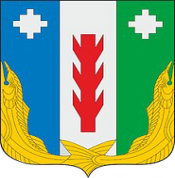 АдминистрацияПорецкого районаЧувашской РеспубликиПОСТАНОВЛЕНИЕ     16.09.   2020      № _259__с. ПорецкоеЧăваш РеспубликинПăрачкав районĕнадминистрацийĕЙЫШĂНУ     _16.09.2020  № _259__Пăрачкав салиДолжностьКонтактный телефонГрафик приемаГлава администрации Порецкого района8(83543)    2-12-15Понедельник08.00 – 15.00Заместитель главы администрации – начальник отдела  сельского хозяйства , земельных отношений и экологии2-13-35- ежедневно с 08 часов 00 минут до 17 часов 00 минутЗаместитель главы администрации - начальник отдела строительства, дорожного хозяйства и ЖКХ2-10-19- ежедневно с 08 часов 00 минут до 17 часов 00 минутЗаместитель главы администрации – начальник отдела организационно – контрольной, кадровойи правовой работы2-13-41- ежедневно с 08 часов 00 минут до 17 часов 00 минутДолжностьСлужебный телефонГрафик приёмаНачальник отдела образования, молодёжной политики и спорта администрации Порецкого района8(83543) 2-13-63ежедневно с 08 часов 00 минут до 17 часов 00 минутЗаместитель начальника  отдела образования, молодёжной политики и спорта администрации Порецкого района8(83543)2-19-59ежедневно с 08 часов 00 минут до 17 часов 00 минутПонедельникс 8.00 до 17.00Вторникс 8.00 до 17.00Средас 8.00 до 17.00Четвергс 8.00 до 17.00Пятницас 8.00 до 17.00должность№ телефонаГрафик приёмаДиректор 8(83543) 2-17-46ежедневно с 08 часов 00 минут до 17 часов 00 минутСпециалист8(83543) 2-17-46ежедневно с 08 часов 00 минут до 17 часов 00 минутСпециалист 8(83543) 2-17-46ежедневно с 08 часов 00 минут до 17 часов 00 минутПрием, регистрация  заявлений о постановке на учёт и зачислении ребёнка в ДОО (переводе ребёнка из одной ДОО в другую)Срок - в день обращения, 1 деньВыдача уведомления о постановке на учёт ребёнкадля зачисления в ДОО(переводе ребёнка из одной ДОО в другую)Срок - при очной форме 1 день,при заочной – в день предоставления установленного пакета документовВыдача уведомления об отказе в постановке на учёт для зачисления в ДОО(переводе ребёнкаиз одной ДОО в другую)Срок - при очной и заочной форме в день обращенияКомплектование ДОО на очередной учебный год(май, июнь)Доукомплектование ДОО в текущем учебном году(сентябрь – август)Выдача направлениясрок – 12 дней с момента утверждения спискаЗачисление ребёнка в ДОО(июль – август)     Администрация муниципального образования ________________________________(Ф.И.О.)Заведующему__________________________                         (наименование организации)______________________________________(фамилия, имя, отчество заведующего)Фамилия ______________________________Имя___________________________________Отчество_______________________________            (родителя (законного представителя))Проживающего по адресу:________________Контактный телефон____________________e-mail_________________________________№ ппНомер (направления) в ДООФ.И.О.ребенкаДата рождения ребенка№№ ДОО, куда выдана путёвкаДата постановки на очередь, регистрационный номер (с учётом льготы)Дата выдачи путёвки (направления)Личная подпись Заявителя (представителя Заявителя)№ п/п№ п/п№ п/п№ п/пНаименование льготной категорииНормативный актДокументы, подтверждающие льготуДокументы, подтверждающие льготу1. Имеют право на внеочередное предоставление места в МДОУ1. Имеют право на внеочередное предоставление места в МДОУ1. Имеют право на внеочередное предоставление места в МДОУ1. Имеют право на внеочередное предоставление места в МДОУ1. Имеют право на внеочередное предоставление места в МДОУ1. Имеют право на внеочередное предоставление места в МДОУ1. Имеют право на внеочередное предоставление места в МДОУ1. Имеют право на внеочередное предоставление места в МДОУ      1.      1.Дети погибших (пропавших без вести), умерших, ставших инвалидами военнослужащих и сотрудников федеральных органов исполнительной власти, участвующих в контртеррористических операциях и обеспечивающих правопорядок и общественную безопасность на территории Северо-Кавказского региона Российской ФедерацииДети погибших (пропавших без вести), умерших, ставших инвалидами военнослужащих и сотрудников федеральных органов исполнительной власти, участвующих в контртеррористических операциях и обеспечивающих правопорядок и общественную безопасность на территории Северо-Кавказского региона Российской ФедерацииДети погибших (пропавших без вести), умерших, ставших инвалидами военнослужащих и сотрудников федеральных органов исполнительной власти, участвующих в контртеррористических операциях и обеспечивающих правопорядок и общественную безопасность на территории Северо-Кавказского региона Российской ФедерацииПостановления Правительства РФ:- от 31.05.2000 N 424 "О предоставлении дополнительных гарантий и компенсаций военнослужащим, сотрудникам органов внутренних дел, Государственной противопожарной службы, сотрудникам уголовно-исполнительной системы и гражданскому персоналу Вооруженных Сил Российской Федерации, других войск, воинских формирований и органов, выполняющим задачи на территории Северо-Кавказского региона",- от 09.02.2004 N 65 (п. 14) "О дополнительных гарантиях и компенсациях военнослужащим и сотрудникам федеральных органов исполнительной власти, участвующим в контртеррористических операциях и обеспечивающим правопорядок и общественную безопасность на территории Северо-Кавказского региона Российской Федерации"Медицинское свидетельство о смерти, справка, выдаваемая федеральными государственными учреждениями медико-социальной экспертизы, выписка из акта освидетельствования гражданина, признанного инвалидом, решение судаМедицинское свидетельство о смерти, справка, выдаваемая федеральными государственными учреждениями медико-социальной экспертизы, выписка из акта освидетельствования гражданина, признанного инвалидом, решение суда       2.       2.Дети военнослужащих и сотрудников органов внутренних дел, Государственной противопожарной службы, уголовно-исполнительной системы, непосредственно участвующих в борьбе с терроризмом на территории Республики Дагестан, и дети погибших (пропавших без вести), умерших, лица получившие инвалидность в связи с выполнением служебных обязанностейДети военнослужащих и сотрудников органов внутренних дел, Государственной противопожарной службы, уголовно-исполнительной системы, непосредственно участвующих в борьбе с терроризмом на территории Республики Дагестан, и дети погибших (пропавших без вести), умерших, лица получившие инвалидность в связи с выполнением служебных обязанностейДети военнослужащих и сотрудников органов внутренних дел, Государственной противопожарной службы, уголовно-исполнительной системы, непосредственно участвующих в борьбе с терроризмом на территории Республики Дагестан, и дети погибших (пропавших без вести), умерших, лица получившие инвалидность в связи с выполнением служебных обязанностейПостановление Правительства РФ от 25.08.1999 N 936 "О дополнительных мерах по социальной защите членов семей военнослужащих и сотрудников органов внутренних дел, Государственной противопожарной службы, уголовно-исполнительной системы, непосредственно участвующих в борьбе с терроризмом на территории Республики Дагестан и погибших (пропавших без вести), умерших, ставших инвалидами в связи с выполнением служебных обязанностей"Медицинское свидетельство о смерти, справка, выдаваемая федеральными государственными учреждениями медико-социальной экспертизы, выписка из акта освидетельствования гражданина, признанного инвалидом, решение судаМедицинское свидетельство о смерти, справка, выдаваемая федеральными государственными учреждениями медико-социальной экспертизы, выписка из акта освидетельствования гражданина, признанного инвалидом, решение суда      3.      3.Дети погибших (пропавших без вести), умерших, ставших инвалидами военнослужащих и сотрудников федеральных органов исполнительной власти, участвовавших в выполнении задач по обеспечению безопасности и защите граждан Российской Федерации, проживающих на территориях Южной Осетии и АбхазииДети погибших (пропавших без вести), умерших, ставших инвалидами военнослужащих и сотрудников федеральных органов исполнительной власти, участвовавших в выполнении задач по обеспечению безопасности и защите граждан Российской Федерации, проживающих на территориях Южной Осетии и АбхазииДети погибших (пропавших без вести), умерших, ставших инвалидами военнослужащих и сотрудников федеральных органов исполнительной власти, участвовавших в выполнении задач по обеспечению безопасности и защите граждан Российской Федерации, проживающих на территориях Южной Осетии и АбхазииПостановление Правительства РФ от 12.08.2008 N 587 (п. 4) "О дополнительных мерах по усилению социальной защиты военнослужащих и сотрудников федеральных органов исполнительной власти, участвующих в выполнении задач по обеспечению безопасности и защите граждан Российской Федерации, проживающих на территориях Южной Осетии и Абхазии"Медицинское свидетельство о смерти, справка, выдаваемая федеральными государственными учреждениями медико-социальной экспертизы, выписка из акта освидетельствования гражданина, признанного инвалидом, решение судаМедицинское свидетельство о смерти, справка, выдаваемая федеральными государственными учреждениями медико-социальной экспертизы, выписка из акта освидетельствования гражданина, признанного инвалидом, решение суда     4.     4.Дети военнослужащих, проходивших военную службу по контракту, погибших (пропавших без вести), умерших, ставших инвалидами в связи с выполнением служебных обязанностейДети военнослужащих, проходивших военную службу по контракту, погибших (пропавших без вести), умерших, ставших инвалидами в связи с выполнением служебных обязанностейДети военнослужащих, проходивших военную службу по контракту, погибших (пропавших без вести), умерших, ставших инвалидами в связи с выполнением служебных обязанностейПриказ Министра обороны РФ от 26.01.2000 N 44 (п. 4) "О дополнительных мерах по социальной защите членов семей военнослужащих, выполнявших задачи на территории Северо-Кавказского региона Российской Федерации и погибших (пропавших без вести), умерших, ставших инвалидами в связи с выполнением служебных обязанностей"Медицинское свидетельство о смерти, справка, выдаваемая федеральными государственными учреждениями медико-социальной экспертизы, выписка из акта освидетельствования гражданина, признанного инвалидом, решение судаМедицинское свидетельство о смерти, справка, выдаваемая федеральными государственными учреждениями медико-социальной экспертизы, выписка из акта освидетельствования гражданина, признанного инвалидом, решение суда       5.       5.Дети прокуроров и следователейДети прокуроров и следователейДети прокуроров и следователейФедеральный Закон от 17.01.1992 N 2202-I (п. 5 ст. 44) "О прокуратуре Российской Федерации"Справка с места работы (службы)Справка с места работы (службы)      6.      6.Дети судейДети судейДети судейФедеральный Закон от 26.06.1992 N 3132-I (п. 3 ст. 19) "О статусе судей в Российской Федерации"Справка с места работыСправка с места работы     7.     7.Дети граждан, подвергшиеся радиации вследствие катастрофы на Чернобыльской АЭСДети граждан, подвергшиеся радиации вследствие катастрофы на Чернобыльской АЭСДети граждан, подвергшиеся радиации вследствие катастрофы на Чернобыльской АЭСЗакон РФ от 15.05.1991 N 1244-I (п. 12 ст. 14) "О социальной защите граждан, подвергшихся воздействию радиации вследствие катастрофы на Чернобыльской АЭС"УдостоверениеУдостоверение      8.      8.Дети граждан из подразделений особого риска, а также членов семей, потерявших кормильца из числа этих гражданДети граждан из подразделений особого риска, а также членов семей, потерявших кормильца из числа этих гражданДети граждан из подразделений особого риска, а также членов семей, потерявших кормильца из числа этих гражданПостановление Верховного Совета Российской Федерации от 27.12.1991 N 2123-1УдостоверениеУдостоверение2. Имеют право на предоставление мест для детей в МДОУ не позднее месячного срока с момента обращения2. Имеют право на предоставление мест для детей в МДОУ не позднее месячного срока с момента обращения2. Имеют право на предоставление мест для детей в МДОУ не позднее месячного срока с момента обращения2. Имеют право на предоставление мест для детей в МДОУ не позднее месячного срока с момента обращения2. Имеют право на предоставление мест для детей в МДОУ не позднее месячного срока с момента обращения2. Имеют право на предоставление мест для детей в МДОУ не позднее месячного срока с момента обращения2. Имеют право на предоставление мест для детей в МДОУ не позднее месячного срока с момента обращения2. Имеют право на предоставление мест для детей в МДОУ не позднее месячного срока с момента обращения     9.     9.     9.Дети граждан, уволенных с военной службыДети граждан, уволенных с военной службыФедеральный закон от 27.05.1998 N 76-ФЗ (п. 5 ст. 23) "О статусе военнослужащих"Удостоверение, военный билетУдостоверение, военный билет3. Имеют право на предоставление мест детям в МДОУ в течение трех месяцев со дня обращения сотрудников3. Имеют право на предоставление мест детям в МДОУ в течение трех месяцев со дня обращения сотрудников3. Имеют право на предоставление мест детям в МДОУ в течение трех месяцев со дня обращения сотрудников3. Имеют право на предоставление мест детям в МДОУ в течение трех месяцев со дня обращения сотрудников3. Имеют право на предоставление мест детям в МДОУ в течение трех месяцев со дня обращения сотрудников3. Имеют право на предоставление мест детям в МДОУ в течение трех месяцев со дня обращения сотрудников3. Имеют право на предоставление мест детям в МДОУ в течение трех месяцев со дня обращения сотрудников3. Имеют право на предоставление мест детям в МДОУ в течение трех месяцев со дня обращения сотрудников10.10.10.Дети сотрудников органов по контролю за оборотом наркотических средств и психотропных веществДети сотрудников органов по контролю за оборотом наркотических средств и психотропных веществУказ Президента РФ от 05.06.2003 N 613 (п. 136) "О правоохранительной службе в органах по контролю за оборотом наркотических средств и психотропных веществ"Справка с места работы (службы)Справка с места работы (службы)4. Имеют право на первоочередное предоставление мест в МДОУ (не позднее 6 месяцев со дня обращения)4. Имеют право на первоочередное предоставление мест в МДОУ (не позднее 6 месяцев со дня обращения)4. Имеют право на первоочередное предоставление мест в МДОУ (не позднее 6 месяцев со дня обращения)4. Имеют право на первоочередное предоставление мест в МДОУ (не позднее 6 месяцев со дня обращения)4. Имеют право на первоочередное предоставление мест в МДОУ (не позднее 6 месяцев со дня обращения)4. Имеют право на первоочередное предоставление мест в МДОУ (не позднее 6 месяцев со дня обращения)4. Имеют право на первоочередное предоставление мест в МДОУ (не позднее 6 месяцев со дня обращения)4. Имеют право на первоочередное предоставление мест в МДОУ (не позднее 6 месяцев со дня обращения)11.Дети военнослужащихДети военнослужащихДети военнослужащихДети военнослужащихФедеральный закон от 27.05.1998 N 76-ФЗ (п. 6 ст. 19) "О статусе военнослужащих"Федеральный закон от 27.05.1998 N 76-ФЗ (п. 6 ст. 19) "О статусе военнослужащих"Удостоверение, военный билет12.Дети сотрудников полицииДети сотрудников полицииДети сотрудников полицииДети сотрудников полицииФедеральный закон от 07.02.2011 N 3-ФЗ (п. 6 ст. 46) "О полиции"Федеральный закон от 07.02.2011 N 3-ФЗ (п. 6 ст. 46) "О полиции"Справка с места работы (службы)13.Дети сотрудника полиции, погибшего (умершего) вследствие увечья или иного повреждения здоровья, полученных в связи с выполнением служебных обязанностейДети сотрудника полиции, погибшего (умершего) вследствие увечья или иного повреждения здоровья, полученных в связи с выполнением служебных обязанностейДети сотрудника полиции, погибшего (умершего) вследствие увечья или иного повреждения здоровья, полученных в связи с выполнением служебных обязанностейДети сотрудника полиции, погибшего (умершего) вследствие увечья или иного повреждения здоровья, полученных в связи с выполнением служебных обязанностейФедеральный закон от 07.02.2011 N 3-ФЗ (п. 6 ст. 46) "О полиции"Федеральный закон от 07.02.2011 N 3-ФЗ (п. 6 ст. 46) "О полиции"Медицинское свидетельство о смерти14.Дети сотрудника полиции, умершего вследствие заболевания, полученного в период прохождения службы в полицииДети сотрудника полиции, умершего вследствие заболевания, полученного в период прохождения службы в полицииДети сотрудника полиции, умершего вследствие заболевания, полученного в период прохождения службы в полицииДети сотрудника полиции, умершего вследствие заболевания, полученного в период прохождения службы в полицииФедеральный закон от 07.02.2011 N 3-ФЗ (п. 6 ст. 46) "О полиции"Федеральный закон от 07.02.2011 N 3-ФЗ (п. 6 ст. 46) "О полиции"Медицинское свидетельство о смерти15.Дети гражданина Российской Федерации, уволенного со службы в полиции вследствие увечья или иного повреждения здоровья, полученных в связи с выполнением служебных обязанностей и исключивших возможность дальнейшего прохождения службы в полицииДети гражданина Российской Федерации, уволенного со службы в полиции вследствие увечья или иного повреждения здоровья, полученных в связи с выполнением служебных обязанностей и исключивших возможность дальнейшего прохождения службы в полицииДети гражданина Российской Федерации, уволенного со службы в полиции вследствие увечья или иного повреждения здоровья, полученных в связи с выполнением служебных обязанностей и исключивших возможность дальнейшего прохождения службы в полицииДети гражданина Российской Федерации, уволенного со службы в полиции вследствие увечья или иного повреждения здоровья, полученных в связи с выполнением служебных обязанностей и исключивших возможность дальнейшего прохождения службы в полицииФедеральный закон от 07.02.2011 N 3-ФЗ (п. 6 ст. 46) "О полиции"Федеральный закон от 07.02.2011 N 3-ФЗ (п. 6 ст. 46) "О полиции"Копия трудовой книжки16.Дети гражданина Российской Федерации, умершего в течение одного года после увольнения со службы в полиции вследствие увечья или иного повреждения здоровья, полученных в связи с выполнением служебных обязанностей, либо вследствие заболевания, полученного в период прохождения службы в полиции, исключивших возможность дальнейшего прохождения службы в полицииДети гражданина Российской Федерации, умершего в течение одного года после увольнения со службы в полиции вследствие увечья или иного повреждения здоровья, полученных в связи с выполнением служебных обязанностей, либо вследствие заболевания, полученного в период прохождения службы в полиции, исключивших возможность дальнейшего прохождения службы в полицииДети гражданина Российской Федерации, умершего в течение одного года после увольнения со службы в полиции вследствие увечья или иного повреждения здоровья, полученных в связи с выполнением служебных обязанностей, либо вследствие заболевания, полученного в период прохождения службы в полиции, исключивших возможность дальнейшего прохождения службы в полицииДети гражданина Российской Федерации, умершего в течение одного года после увольнения со службы в полиции вследствие увечья или иного повреждения здоровья, полученных в связи с выполнением служебных обязанностей, либо вследствие заболевания, полученного в период прохождения службы в полиции, исключивших возможность дальнейшего прохождения службы в полицииФедеральный закон от 07.02.2011 N 3-ФЗ (п. 6 ст. 46) "О полиции"Федеральный закон от 07.02.2011 N 3-ФЗ (п. 6 ст. 46) "О полиции"Копия трудовой книжки, медицинское свидетельство о смерти17.Дети, находящиеся (находившиеся) на иждивении сотрудника полиции, гражданина Российской Федерации, указанных в  пунктах 12-16Дети, находящиеся (находившиеся) на иждивении сотрудника полиции, гражданина Российской Федерации, указанных в  пунктах 12-16Дети, находящиеся (находившиеся) на иждивении сотрудника полиции, гражданина Российской Федерации, указанных в  пунктах 12-16Дети, находящиеся (находившиеся) на иждивении сотрудника полиции, гражданина Российской Федерации, указанных в  пунктах 12-16Федеральный закон от 07.02.2011 N 3-ФЗ (п. 6 ст. 46) "О полиции"Федеральный закон от 07.02.2011 N 3-ФЗ (п. 6 ст. 46) "О полиции"Копия трудовой   книжки18.Дети сотрудников Государственной противопожарной службы Министерства Российской Федерации по делам гражданской обороны, чрезвычайным ситуациям и ликвидации последствий стихийных бедствий, уголовно-исполнительной системы, таможенных органов, лиц начальствующего состава федеральной фельдъегерской связи, лиц, уволенных со службы в федеральных органах налоговой полицииДети сотрудников Государственной противопожарной службы Министерства Российской Федерации по делам гражданской обороны, чрезвычайным ситуациям и ликвидации последствий стихийных бедствий, уголовно-исполнительной системы, таможенных органов, лиц начальствующего состава федеральной фельдъегерской связи, лиц, уволенных со службы в федеральных органах налоговой полицииДети сотрудников Государственной противопожарной службы Министерства Российской Федерации по делам гражданской обороны, чрезвычайным ситуациям и ликвидации последствий стихийных бедствий, уголовно-исполнительной системы, таможенных органов, лиц начальствующего состава федеральной фельдъегерской связи, лиц, уволенных со службы в федеральных органах налоговой полицииДети сотрудников Государственной противопожарной службы Министерства Российской Федерации по делам гражданской обороны, чрезвычайным ситуациям и ликвидации последствий стихийных бедствий, уголовно-исполнительной системы, таможенных органов, лиц начальствующего состава федеральной фельдъегерской связи, лиц, уволенных со службы в федеральных органах налоговой полиции- Федеральный закон от 21.12.1994 N 69-ФЗ "О пожарной безопасности" (с изменениями и дополнениями),- Федеральный закон от 21.07.1997 N 114-ФЗ "О службе в таможенных органах Российской Федерации",- Федеральный закон от 03.04.1995 N 40-ФЗ "О федеральной службе безопасности",- Закон РФ от 21.07.1993 N 5473-I "Об учреждениях и органах, исполняющих уголовные наказания в виде лишения свободы".- Постановление Правительства РФ от 26.04.2008 N 312 "О внесении изменений в Правила осуществления отдельных выплат военнослужащим, сотрудникам органов внутренних дел Российской Федерации, Государственной противопожарной службы Министерства Российской Федерации по делам гражданской обороны, чрезвычайным ситуациям и ликвидации последствий стихийных бедствий, уголовно-исполнительной системы, таможенных органов, лицам начальствующего состава федеральной фельдъегерской связи, лицам, уволенным со службы в федеральных органах налоговой полиции"- Федеральный закон от 21.12.1994 N 69-ФЗ "О пожарной безопасности" (с изменениями и дополнениями),- Федеральный закон от 21.07.1997 N 114-ФЗ "О службе в таможенных органах Российской Федерации",- Федеральный закон от 03.04.1995 N 40-ФЗ "О федеральной службе безопасности",- Закон РФ от 21.07.1993 N 5473-I "Об учреждениях и органах, исполняющих уголовные наказания в виде лишения свободы".- Постановление Правительства РФ от 26.04.2008 N 312 "О внесении изменений в Правила осуществления отдельных выплат военнослужащим, сотрудникам органов внутренних дел Российской Федерации, Государственной противопожарной службы Министерства Российской Федерации по делам гражданской обороны, чрезвычайным ситуациям и ликвидации последствий стихийных бедствий, уголовно-исполнительной системы, таможенных органов, лицам начальствующего состава федеральной фельдъегерской связи, лицам, уволенным со службы в федеральных органах налоговой полиции"Справка с места работы (службы)19.Дети-инвалиды и дети, один из родителей (законных представителей) которых является инвалидомДети-инвалиды и дети, один из родителей (законных представителей) которых является инвалидомДети-инвалиды и дети, один из родителей (законных представителей) которых является инвалидомДети-инвалиды и дети, один из родителей (законных представителей) которых является инвалидомУказ Президента Российской Федерации от 02.10.1992 N 1157 "О дополнительных мерах государственной поддержки инвалидов"Указ Президента Российской Федерации от 02.10.1992 N 1157 "О дополнительных мерах государственной поддержки инвалидов"Справка, выдаваемая федеральными государственными учреждениями медико-социальной экспертизы, выписка из акта освидетельствования гражданина, признанного инвалидом20.Дети из многодетных семейДети из многодетных семейДети из многодетных семейДети из многодетных семейУказ Президента Российской Федерации от 05.05.1992 N 431 "О мерах по социальной поддержке многодетных семей"Указ Президента Российской Федерации от 05.05.1992 N 431 "О мерах по социальной поддержке многодетных семей"Удостоверение, свидетельства о рождении детей21Дети медицинских работников первичного звена здравоохранения и скорой медицинской помощиДети медицинских работников первичного звена здравоохранения и скорой медицинской помощиДети медицинских работников первичного звена здравоохранения и скорой медицинской помощиДети медицинских работников первичного звена здравоохранения и скорой медицинской помощиРаспоряжение Кабинета Министров Чувашской Республики  от 7 ноября  2019 года № 979-рРаспоряжение Кабинета Министров Чувашской Республики  от 7 ноября  2019 года № 979-рСправка с места работы